Białystok, dnia 16 kwietnia 2024 r.DZP.2344.20.2024SPECYFIKACJA WARUNKÓW ZAMÓWIENIAZAMAWIAJĄCY:Samodzielny Publiczny Zakład Opieki Zdrowotnej Ministerstwa Spraw Wewnętrznych                                   i Administracji w Białymstoku im. Mariana Zyndrama-KościałkowskiegoUl. Fabryczna 27, 15-471 Białystokhttps://platformazakupowa.pl/pn/zozmswia_bialystokzaprasza do złożenia oferty w trybie art. 275 pkt. 1 (trybie podstawowym bez negocjacji) o wartości zamówienia nie przekraczającej progów unijnych o jakich stanowi art. 3 ustawy                     z  dnia 11 września 2019 r. - Prawo zamówień publicznych Postępowanie o udzielenie zamówienia publicznego na:Dostawę sprzętu i aparatury medycznej do Działu Sterylizacji  i Pracowni Endoskopii                                    w SP ZOZ MSWiA im. Mariana Zyndrama-Kościałkowskiego w Białymstoku p.o. DYREKTORASamodzielnego Publicznego ZakładuOpieki Zdrowotnej MSWiA w BiałymstokuIm. Mariana Zyndrama-KościałkowskiegoMarek Stanisław Karp/podpisano elektronicznie/I. Nazwa oraz adres ZamawiającegoNAZWA ZAMAWIAJĄCEGO Samodzielny Publiczny Zakład Opieki Zdrowotnej Ministerstwa Spraw Wewnętrznych i Administracji w Białymstoku im. Mariana Zyndrama-KościałkowskiegoADRES Ul. Fabryczna 27, 15-471 BiałystokNIP 542-25-13-061Godziny pracy Zamawiającego: 7.30-15.05 w poniedziałek, wtorek, czwartek; 7.30-16.05 w środę; 7.30-14.05 w piątekII. Ochrona danych osobowychZgodnie z art. 13 ust. 1 i 2 Rozporządzenia Parlamentu Europejskiego i Rady (UE) 2016/679 z dnia 
27 kwietnia 2016 r. w sprawie ochrony osób fizycznych w związku z przetwarzaniem danych osobowych i w sprawie swobodnego przepływu takich danych oraz uchylenia dyrektywy 95/46/WE (ogólne rozporządzenie o ochronie danych, dalej: RODO) (Dz. Urz. UE L 119 z 2016 r., str. 1), uprzejmie informujemy, że:Administratorem Pani/Pana danych osobowych jest Samodzielny Publiczny Zakład Opieki Zdrowotnej Ministerstwa Spraw Wewnętrznych i Administracji w Białymstoku im. Mariana Zyndrama-Kościałkowskiego z siedzibą przy ul. Fabrycznej 27, 15-471 Białystok, 
nr tel.: (47) 7104100, fax: (47) 7104101, e-mail: sekretariat@zozmswia.bialystok.pl.Dane kontaktowe Inspektora Ochrony Danych, do którego może Pani/Pan zwracać się 
z pytaniami i wątpliwościami dotyczącymi bezpieczeństwa i wykorzystywania Pani/Pana danych osobowych to: e-mail od@zozmswia.bialystok.pl, nr tel. (47) 7104111.Pani/Pana dane osobowe przetwarzane będą na podstawie art. 6 ust. 1 lit. c RODO w celu prowadzenia przedmiotowego postępowania o udzielenie zamówienia publicznego 
oraz zawarcia umowy, a podstawą prawną ich przetwarzania jest obowiązek prawny stosowania sformalizowanych procedur udzielania zamówień publicznych spoczywających 
na Zamawiającym.Odbiorcami Pani/Pana danych osobowych będą osoby lub podmioty, którym udostępniona zostanie dokumentacja postępowania w oparciu o art. 18 oraz art. 74 ustawy PZP.Pani/Pana dana osobowe będą przechowywane, zgodnie z art. 78 ust. 1 PZP, przez 4 lata 
od dnia zakończenia postępowania o udzielenie zamówienia, a jeżeli czas trwania umowy przekracza 4 lata, okres przechowywania  obejmuje cały czas trwania umowy.Obowiązek podania przez Panią/Pana danych osobowych bezpośrednio Pani/Pana dotyczących jest wymogiem określonym w przepisach ustawy PZP, związanym z udziałem 
w postępowaniu o udzielenie zamówienia publicznego. Konsekwencje niepodania określonych danych wynikają z ustawy PZP.Posiada Pani/Pan:- na podstawie art. 15 RODO prawo dostępu do danych osobowych Pani/Pana dotyczących;- na podstawie art. 16 RODO prawo sprostowania lub uzupełnienia Pani/Pana danych osobowych, przy czym skorzystanie z prawa sprostowania lub uzupełnienia nie może skutkować zmianą wyniku postępowania o udzielenie zamówienia publicznego ani zmianą postanowień umowy w zakresie niezgodnym z ustawą PZP oraz nie może naruszać integralności protokołu oraz jego załączników;- na podstawie art. 18 RODO prawo żądania od Administratora ograniczenia przetwarzania danych osobowych z zastrzeżeniem przypadków, o których mowa w art. 18 ust. 2 RODO, przy czym prawo ograniczenia przetwarzania nie ma zastosowania w odniesieniu do przechowywania, w celu zapewnienia korzystania ze środków ochrony prawnej lub w celu ochrony praw innej osoby fizycznej lub prawnej, lub z uwagi na ważne względy interesu publicznego Unii Europejskiej lub państwa członkowskiego, a także nie ogranicza przetwarzania danych osobowych do czasu zakończenia postępowania o udzielenie zamówienia;- prawo wniesienia skargi do Prezesa Urzędu Ochrony Danych Osobowych, gdy uzna Pani/Pan, że przetwarzanie danych osobowych Pani/Pana narusza przepisy RODO.Nie przysługuje Pani/Panu:- w związku z art. 17 ust. 3 lit. b, d lub e RODO prawo do usunięcia danych osobowych;- prawo do przenoszenia danych, o których mowa w art. 20 RODO;- na podstawie art. 21 RODO prawo sprzeciwu, wobec przetwarzania danych osobowych, 
gdyż podstawą prawną przetwarzania Pani/Pana danych osobowych jest art. 6 ust. 1 lit.  c RODO.Jednocześnie Zamawiający przypomina o ciążącym na Pani/Panu obowiązku informacyjnym wynikającym z art. 14 RODO względem osób fizycznych, których dane przekazane zostaną Zamawiającemu w związku z prowadzonym postępowaniem i które Zamawiający pośrednio pozyska od Wykonawcy biorącego udział w postępowaniu, chyba że ma zastosowanie 
co najmniej jedno z wyłączeń, o których mowa w art. 14 ust 5 RODO.III. Tryb udzielania zamówieniaNiniejsze postępowanie prowadzone jest w trybie podstawowym o jakim stanowi                      art. 275 pkt. 1 PZP oraz niniejsza Specyfikacja Warunków Zamówienia, zwaną dalej „SWZ”. Zamawiający nie przewiduje prowadzenia negocjacji. Szacunkowa wartość przedmiotowego zamówienia nie przekracza progów unijnych o jakich mowa w art. 3 ustawy PZP.  Zgodnie z art. 310 pkt. 1 PZP Zamawiający przewiduje możliwość unieważnienia przedmiotowego postępowania, jeżeli środki, które Zamawiający zamierzał przeznaczyć na sfinansowanie całości lub części zamówienia, nie zostały mu przyznane.Zamawiający nie przewiduje aukcji elektronicznej.Zamawiający nie przewiduje złożenia oferty w postaci katalogów elektronicznych.Zamawiający nie prowadzi postępowania w celu zawarcia umowy ramowej.Zamawiający nie zastrzega możliwości ubiegania się o udzielenie zamówienia wyłącznie przez Wykonawców, o których mowa w art. 94 PZP.Zamawiający nie określa dodatkowych wymagań związanych z zatrudnianiem osób, o których mowa w art. 96 ust. 2 pkt. 2 PZP.Zamawiający nie przewiduje zwrotu kosztów udziału w postępowaniu. Wszelkie koszty przygotowania oferty i udziału w postępowaniu obciążają Wykonawcę. IV. Opis przedmiotu zamówieniaPrzedmiotem zamówienia jest dostawa sprzętu i aparatury medycznej do Działu Sterylizacji i Pracowni Endoskopii  w SP ZOZ MSWiA im. Mariana Zyndrama-Kościałkowskiego w Białymstoku z podziałem na niżej określone części zamówienia:Pakiet nr  1 – Myjnia dezynfektor z wyposażeniem  –  1 szt.;Pakiet nr  2 -  Myjnia dezynfektor do endoskopów giętkich z wyposażeniem  – 1 szt. Wspólny Słownik Zamówień CPV: 33100000 – 1 Urządzenia medyczne;  33191000-5-Urządzenia sterylizujące, dezynfekcyjne, higieniczne  Szczegółowy opis przedmiotu zamówienia określony został w załączniku nr 1.Zaoferowany przedmiot zamówienia musi spełniać wymagania funkcjonalne i użytkowe takie same lub wyższe jak opisane w załączniku nr 1 do SWZ. Jeżeli w opisie przedmiotu zamówienia wskazano jakikolwiek znak towarowy, patent lub pochodzenie, źródło lub szczególny proces, który charakteryzuje produkty lub usługi dostarczane przez konkretnego wykonawcę – należy przyjąć, że Zamawiający podał taki opis w celu określenia minimalnych parametrów, jakim muszą odpowiadać produkty, aby spełnić wymagania stawiane przez Zamawiającego                             i stanowią one wyłącznie wzorzec jakościowy przedmiotu zamówienia. Ilekroć w SWZ zostały użyte nazwy własne/marki produktów lub producenta, normy lub inne odniesienia,                             na podstawie których Zamawiający opisał przedmiot zamówienia, a o których mowa                             w przepisach art. 99-101 ustawy Pzp, oznacza to, że Zamawiający dopuszcza zastosowanie rozwiązań równoważnych. Zamawiający nie dopuszcza składania ofert wariantowych oraz w postaci katalogów  elektronicznych.Zamawiający nie przewiduje udzielania zamówień, o których mowa w art. 214 ust. 1 pkt. 7 i 8.Zamawiający dokonuje podziału zamówienia na  2 części (pakietów) i tym samym dopuszcza składanie ofert częściowych. 9.   Miejsce realizacji : Siedziba Zamawiającego.V.  Wizja lokalnaZamawiający informuje, że złożenie oferty  musi być poprzedzone odbyciem wizji lokalnej lub sprawdzeniem dokumentów dotyczących zamówienia jakie znajdują się w dyspozycji Zamawiającego, a jakie będą udostępniane podmiotom zgłaszającym chęć udziału                                w postępowaniu. Wymagana jest wizja lokalna przed terminem złożenia oferty w celu dookreślenia zakresu prac instalacyjnych niezbędnych do montażu oraz instalacji urządzeń w pomieszczeniach Zamawiającego.VI. PodwykonawstwoWykonawca może powierzyć wykonanie części zamówienia podwykonawcy (podwykonawcom). Zamawiający nie zastrzega obowiązku osobistego wykonania przez Wykonawcę kluczowych części zamówienia.Zamawiający wymaga, aby w przypadku powierzenia części zamówienia podwykonawcom, Wykonawca wskazał w ofercie części zamówienia, których wykonanie zamierza powierzyć podwykonawcom oraz podał (o ile są mu wiadome na tym etapie) nazwy (firmy) tych podwykonawców.VII. Termin wykonania zamówieniaTermin realizacji zamówienia wynosi: do 14 tygodni, licząc od dnia podpisania umowy.Szczegółowe zagadnienia dotyczące terminu realizacji umowy uregulowane są we wzorze umowy stanowiącej załącznik nr 3 i 3a do SWZ.VIII. Warunki udziału w postępowaniuO udzielenie zamówienia mogą ubiegać się Wykonawcy, którzy nie podlegają wykluczeniu na zasadach określonych w Rozdziale IX SWZ, oraz spełniają określone przez Zamawiającego warunki udziału w postępowaniu.O udzielenie zamówienia mogą ubiegać się Wykonawcy, którzy spełniają warunki dotyczące:zdolności do występowania w obrocie gospodarczym:               Zamawiający nie stawia wymogów w tym zakresieuprawnień do prowadzenia określonej działalności gospodarczej lub zawodowej:               Zamawiający nie stawia wymogów w tym zakresiesytuacji ekonomicznej lub finansowej:               Zamawiający nie stawia wymogów w tym zakresiezdolności technicznej lub zawodowej:       Zamawiający nie stawia wymogów w tym zakresieZamawiający może na każdym etapie postępowania, uznać, że Wykonawca nie posiada wymaganych zdolności, jeżeli posiadanie przez wykonawcę sprzecznych interesów,                               w szczególności zaangażowanie zasobów technicznych lub zawodowych wykonawcy w inne przedsięwzięcia gospodarcze wykonawcy może mieć negatywny wpływ na realizację zamówienia. Wykonawcy wspólnie ubiegający się o udzielenie zamówienia dołączają do oferty oświadczenie, z którego wynika, które dostawy wykonają poszczególni wykonawcy                                w odniesieniu do warunków, które zostały opisane w ust. 2 - zgodnie z Załącznikiem nr 5 do SWZ. IX. Podstawy wykluczenia z postępowania:Określone w art. 108 ust. 1 PZP;1.       Z postępowania o udzielenie zamówienia wyklucza się Wykonawcę, w stosunku do którego zachodzi którakolwiek z okoliczności wskazanych w art. 108 ust. 1 PZP, tj.:1) będącego osobą fizyczną, którego prawomocnie skazano za przestępstwo:a) udziału w zorganizowanej grupie przestępczej albo związku mającym na celu popełnienie przestępstwa lub przestępstwa skarbowego, o którym mowa w art. 258 Kodeksu karnego,b) handlu ludźmi, o którym mowa w art. 189a Kodeksu karnego,c) 	o którym mowa w art. 228-230a, art. 250a Kodeksu karnego, w art. 46-48 ustawy z dnia 25 czerwca 2010 r. o sporcie (Dz. U. z 2020 r. poz. 1133 oraz z 2021 r. poz. 2054) lub w art. 54 ust. 1-4 ustawy z dnia 12 maja 2011 r. o refundacji leków, środków spożywczych specjalnego przeznaczenia żywieniowego oraz wyrobów medycznych (Dz. U. z 2021 r. poz. 523, 1292, 1559 i 2054),d) finansowania przestępstwa o charakterze terrorystycznym, o którym mowa w art. 165a Kodeksu karnego, lub przestępstwo udaremniania lub utrudniania stwierdzenia przestępnego pochodzenia pieniędzy lub ukrywania ich pochodzenia, o którym mowa w art. 299 Kodeksu karnego,e) o charakterze terrorystycznym, o którym mowa w art. 115 § 20 Kodeksu karnego, lub mające na celu popełnienie tego przestępstwa,f) 	powierzenia wykonywania pracy małoletniemu cudzoziemcowi, o którym mowa w art. 9 
ust. 2 ustawy z dnia 15 czerwca 2012 r. o skutkach powierzania wykonywania pracy cudzoziemcom przebywającym wbrew przepisom na terytorium Rzeczypospolitej Polskiej (Dz. U. poz. 769),g)	przeciwko obrotowi gospodarczemu, o których mowa w art. 296-307 Kodeksu karnego, przestępstwo oszustwa, o którym mowa w art. 286 Kodeksu karnego, przestępstwo przeciwko wiarygodności dokumentów, o których mowa w art. 270-277d Kodeksu karnego, lub przestępstwo skarbowe,h) o którym mowa w art. 9 ust. 1 i 3 lub art. 10 ustawy z dnia 15 czerwca 2012 r. o skutkach powierzania wykonywania pracy cudzoziemcom przebywającym wbrew przepisom na terytorium Rzeczypospolitej Polskiej (Dz. U. z 2012 poz. 769 ze zm.)- lub za odpowiedni czyn zabroniony określony w przepisach prawa obcego;2) jeżeli urzędującego członka jego organu zarządzającego lub nadzorczego, wspólnika spółki 
w spółce jawnej lub partnerskiej albo komplementariusza w spółce komandytowej lub komandytowo-akcyjnej lub prokurenta prawomocnie skazano za przestępstwo, o którym mowa w pkt 1);3) wobec którego wydano prawomocny wyrok sądu lub ostateczną decyzję administracyjną 
o zaleganiu z uiszczeniem podatków, opłat lub składek na ubezpieczenie społeczne lub zdrowotne, chyba że Wykonawca odpowiednio przed upływem terminu do składania wniosków o dopuszczenie do udziału w postępowaniu albo przed upływem terminu składania ofert dokonał płatności należnych podatków, opłat lub składek na ubezpieczenie społeczne lub zdrowotne wraz z odsetkami lub grzywnami lub zawarł wiążące porozumienie w sprawie spłaty tych należności;4) wobec którego prawomocnie orzeczono zakaz ubiegania się o zamówienia publiczne;5) jeżeli zamawiający może stwierdzić, na podstawie wiarygodnych przesłanek, że wykonawca zawarł z innymi wykonawcami porozumienie mające na celu zakłócenie konkurencji, w szczególności, jeżeli należąc do tej samej grupy kapitałowej w rozumieniu ustawy z dnia 16 lutego 2007 r. o ochronie konkurencji i konsumentów, złożyli odrębne oferty, oferty częściowe lub wnioski o dopuszczenie do udziału w postępowaniu, chyba że wykażą, że przygotowali te oferty lub wnioski niezależnie od siebie;6) jeżeli, w przypadkach, o których mowa w art. 85 ust. 1 ustawy, doszło do zakłócenia konkurencji wynikającego z wcześniejszego zaangażowania tego wykonawcy lub podmiotu, który należy z wykonawcą do tej samej grupy kapitałowej w rozumieniu ustawy z dnia 16 lutego 2007 r. o ochronie konkurencji i konsumentów, chyba że spowodowane tym zakłócenie konkurencji może być wyeliminowane w inny sposób niż przez wykluczenie Wykonawcy z udziału w postępowaniu o udzielenie zamówienia.Określone w art. 109 ust. 1 pkt. 4,  PZP, tj.:w stosunku do którego otwarto likwidację, ogłoszono upadłość, którego aktywami zarządza likwidator lub sąd, zawarł układ z wierzycielami, którego działalność gospodarcza jest zawieszona albo znajduje się on w innej tego rodzaju sytuacji wynikającej z podobnej procedury przewidzianej w przepisach miejsca wszczęcia tej procedury;Z postępowania wykluczony zostanie Wykonawca: wobec którego zachodzą podstawy wykluczenia określone w art. 5k rozporządzenia Rady (UE) nr 833/2014 z dnia 31 lipca 2014 r. dotyczącego środków ograniczających w związku z działaniami Rosji destabilizującymi sytuację na Ukrainie (Dz. Urz. UE nr L 229 z 31.7.2014, str. 1), w brzmieniu nadanym rozporządzeniem Rady (UE) 2022/576 w sprawie zmiany rozporządzenia (UE) nr 833/2014 dotyczącego środków ograniczających w związku z działaniami Rosji destabilizującymi sytuację na Ukrainie (Dz. Urz. UE nr L 111 z 8.4.2022, str. 1);wobec którego zachodzą podstawy wykluczenia określone w art. 7 ust 1 ustawy z dnia 13 kwietnia 2022 r. o szczególnych rozwiązaniach w zakresie przeciwdziałania wspieraniu agresji na Ukrainę oraz służących ochronie bezpieczeństwa narodowego (t.j. Dz.U. z 2023r. poz. 1497).Wykluczenie Wykonawcy następuje zgodnie z art. 111 PZP Samooczyszczenie W okolicznościach określonych w art. 108 ust. 1 pkt. 1, 2, 5 i 6 lub art. 109 ust. 1 pkt. 4-5; 7; 9-10 PZP, wykonawca nie podlega wykluczeniu jeżeli udowodni zamawiającemu, że spełnił łącznie następujące przesłanki:a) naprawił lub zobowiązał się do naprawienia szkody wyrządzonej przestępstwem, wykroczeniem lub swoim nieprawidłowym postępowaniem, w tym poprzez zadośćuczynienie pieniężne;b) wyczerpująco wyjaśnił fakty i okoliczności związane z przestępstwem, wykroczeniem lub swoim nieprawidłowym postępowaniem oraz spowodowanymi przez nie szkodami, aktywnie współpracując odpowiednio z właściwymi organami, w tym organami ścigania lub zamawiającym;c) podjął konkretne środki techniczne, organizacyjne i kadrowe, odpowiednie dla zapobiegania dalszym przestępstwom, wykroczeniom lub nieprawidłowemu postępowaniu, w szczególności:d) zerwał wszelkie powiązania z osobami lub podmiotami odpowiedzialnymi za nieprawidłowe postępowanie wykonawcy,e)   zreorganizował personel,f)    wdrożył system sprawozdawczości i kontroli,g)  utworzył struktury audytu wewnętrznego do monitorowania przestrzegania przepisów, wewnętrznych regulacji lub standardów,h) wprowadził wewnętrzne regulacje dotyczące odpowiedzialności i odszkodowań za
nieprzestrzeganie przepisów, wewnętrznych regulacji lub standardów.
Zamawiający ocenia, czy podjęte przez wykonawcę czynności są wystarczające do wykazania jego rzetelności, uwzględniając wagę i szczególne okoliczności czynu wykonawcy, a jeżeli uzna, że nie są wystarczające, wyklucza wykonawcę.X. Podmiotowe środki dowodowe. Oświadczenia i dokumenty, jakie zobowiązani są dostarczyć Wykonawcy w celu potwierdzenia spełniania warunków udziału w postępowaniu oraz wykazania braku podstaw wykluczeniaDo oferty Wykonawca zobowiązany jest dołączyć aktualne na dzień składania ofert oświadczenie o spełnianiu warunków udziału w postępowaniu oraz o braku podstaw do wykluczenia z postępowania – zgodnie z Załącznikiem nr 4 do SWZ;Informacje zawarte w oświadczeniu, o którym mowa w pkt. 1 stanowią wstępne potwierdzenie, że Wykonawca nie podlega wykluczeniu oraz spełnia warunki udziału w postępowaniu.Przedmiotowe środki dowodowe:Materiały firmowe – np. foldery, katalogi, karty charakterystyki, instrukcja lub wyciąg 
z instrukcji, dokumentacja techniczna, świadectwa rejestracji i/lub oświadczenia producenta – potwierdzające, że oferowane w postępowaniu urządzenia medyczne są zgodne z opisem przedmiotu zamówienia oraz potwierdzają wszystkie oferowane parametry techniczne. Zamawiający wymaga zaznaczenia w złożonych materiałach firmowych zapisów potwierdzających spełnianie wymaganych parametrów, z dopisaniem na przedmiotowych materiałach punktu z załącznika nr 1 do specyfikacji, w którym został opisany potwierdzony parametr. W razie wątpliwości, Zamawiający zastrzega sobie prawo do wezwania Wykonawcy do prezentacji oferowanego asortymentu. W trakcie prezentacji komisja powołana do przeprowadzenia postępowania oceni zgodność zamieszczonych w ofercie informacji oraz funkcjonalność sprzętu. Stwierdzenie jakiejkolwiek niezgodności z deklaracją w ofercie                               w zakresie weryfikacji wybranych wymagań, skutkować będzie odrzuceniem oferty.Dokumenty potwierdzające dopuszczenie oferowanego sprzętu do obrotu zgodnie                             z wymaganiami ustawy z dnia 07 kwietnia 2022r. o wyrobach medycznych (Dz. U. poz. 974), tj.:- Deklaracja zgodności wytwórcy,- Certyfikat jednostki notyfikowanej.      c) oświadczenie Wykonawcy po przeprowadzeniu wizji lokalnej, w którym Wykonawca oświadcza, że zobowiązuje się do wykonania we własnym zakresie prac instalacyjnych niezbędnych do montażu oraz instalacji przedmiotu zamówienia w pomieszczeniach wskazanych przez Zamawiającego, niezbędnych do prawidłowego funkcjonowania przedmiotu zamówienia, zgodnie z wzorem stanowiącym Załącznik nr 9 do SWZ.d) w zakresie Pakietu nr 1 w celu potwierdzenia spełnienia wymogu określonego w zał. 1 – opis    przedmiotu zamówienia Pakiet nr 1 – Myjnia dezynfektor z wyposażeniem – 1 sztuka, Lp.I poz.45 – oświadczenie producenta o spełnieniu wymogów dotyczących reprocesorowania narzędzi    robotycznych zgodnie z wytycznymi producenta Robota da Vinci.Jeżeli wykonawca nie złożył przedmiotowych środków dowodowych lub złożone przedmiotowe środki dowodowe są niekompletne (nie dotyczy formularza ofertowego i opisu przedmiotu zamówienia), zamawiający wezwie do ich złożenia lub uzupełnienia w wyznaczanym terminie.Podmiotowe środki dowodowe wymagane od wykonawcy obejmują:	Oświadczenie wykonawcy, w zakresie art. 108 ust. 1 pkt. 5 ustawy, o braku przynależności do tej samej grupy kapitałowej, w rozumieniu ustawy z dnia 16 lutego 2007 r. o ochronie konkurencji i konsumentów z innym Wykonawca, który złożył odrębną ofertę, ofertę częściową lub wniosek o dopuszczenie do udziału w postępowaniu, albo oświadczenia o przynależności do tej samej grupy kapitałowej wraz z dokumentami lub informacjami potwierdzającymi przygotowanie oferty, oferty częściowej lub wniosku o dopuszczenie do udziału w postępowaniu niezależnie od innego wykonawcy należącego do tej samej grupy kapitałowej – załącznik nr 7 do SWZ;	Odpis lub informacja z Krajowego Rejestru Sądowego lub z Centralnej Ewidencji                            i Informacji o Działalności Gospodarczej, w zakresie art. 109 ust. 1 pkt 4 ustawy, sporządzonych nie wcześniej niż 3 miesiące przed jej złożeniem, jeżeli odrębne przepisy wymagają wpisu do rejestru lub ewidencji.Zamawiający wzywa wykonawcę, którego oferta została najwyżej oceniona, do złożenia w wyznaczonym terminie, nie krótszym niż 5 dni od dnia wezwania, podmiotowych środków dowodowych, jeżeli wymagał ich złożenia w ogłoszeniu o zamówieniu lub dokumentach zamówienia, aktualnych na dzień złożenia podmiotowych środków dowodowych.Jeżeli Wykonawca ma siedzibę lub miejsce zamieszkania poza terytorium Rzeczypospolitej Polskiej, zamiast dokumentu, o których mowa w ust. 4 pkt. b, składa dokument lub dokumenty wystawione w kraju, w którym Wykonawca ma siedzibę lub miejsce zamieszkania, potwierdzające odpowiednio, że nie otwarto jego likwidacji ani nie ogłoszono upadłości. Dokument, o którym mowa powyżej, powinien być wystawiony nie wcześniej niż       3 miesiące przed upływem terminu składania ofert.Jeżeli w kraju, w którym Wykonawca ma siedzibę lub miejsce zamieszkania, nie wydaje się dokumentów, o których mowa w ust. 4 pkt. b, zastępuje się je w całości lub części dokumentem zawierającym odpowiednio oświadczenie Wykonawcy, ze wskazaniem osoby albo osób uprawnionych do jego reprezentacji, złożone przed notariuszem lub przed organem sądowym, administracyjnym albo organem samorządu zawodowego lub gospodarczego właściwym ze względu na siedzibę lub miejsce zamieszkania Wykonawcy.Wykonawca nie jest zobowiązany do złożenia podmiotowych środków dowodowych, które zamawiający posiada, jeżeli Wykonawca wskaże te środki oraz potwierdzi ich prawidłowość                   i aktualność.W zakresie nieuregulowanym ustawą PZP lub niniejszą SWZ do oświadczeń i dokumentów składanych przez Wykonawcę w postępowaniu zastosowanie mają w szczególności przepisy rozporządzenia Ministra Rozwoju Pracy i Technologii z dnia 23 grudnia 2020 r. w sprawie podmiotowych środków dowodowych oraz innych dokumentów lub oświadczeń, jakich może żądać zamawiający od wykonawcy oraz rozporządzenia Prezesa Rady Ministrów z dnia    grudnia 2020 r. w sprawie sposobu sporządzania i przekazywania informacji oraz wymagań technicznych dla dokumentów elektronicznych oraz środków komunikacji elektronicznej                     w postępowaniu o udzielenie zamówienia publicznego lub konkursie.XI. Poleganie na zasobach innych podmiotówWykonawca może w celu potwierdzenia spełniania warunków udziału w polegać na zdolnościach technicznych lub zawodowych podmiotów udostępniających zasoby, niezależnie od charakteru prawnego łączących go z nimi stosunków prawnych.W odniesieniu do warunków dotyczących doświadczenia, wykonawcy mogą polegać na zdolnościach podmiotów udostępniających zasoby, jeśli podmioty te wykonają świadczenie do realizacji którego te zdolności są wymagane.Wykonawca, który polega na zdolnościach lub sytuacji podmiotów udostępniających zasoby, składa, wraz z ofertą, zobowiązanie podmiotu udostępniającego zasoby do oddania mu do dyspozycji niezbędnych zasobów na potrzeby realizacji danego zamówienia lub inny podmiotowy środek dowodowy potwierdzający, że Wykonawca realizując zamówienie, będzie dysponował niezbędnymi zasobami tych podmiotów. Wzór oświadczenia stanowi załącznik nr 6 do SWZ.Zamawiający ocenia, czy udostępniane wykonawcy przez podmioty udostępniające zasoby zdolności techniczne lub zawodowe, pozwalają na wykazanie przez wykonawcę spełniania warunków udziału w postępowaniu, a także bada, czy nie zachodzą wobec tego podmiotu podstawy wykluczenia, które zostały przewidziane względem wykonawcy.Jeżeli zdolności techniczne lub zawodowe podmiotu udostępniającego zasoby nie potwierdzają spełniania przez wykonawcę warunków udziału w postępowaniu lub zachodzą wobec tego podmiotu podstawy wykluczenia, zamawiający żąda, aby Wykonawca w terminie określonym przez zamawiającego zastąpił ten podmiot innym podmiotem lub podmiotami albo wykazał, że samodzielnie spełnia warunki udziału w postępowaniu.UWAGA: Wykonawca nie może, po upływie terminu składania ofert, powoływać się na zdolności lub sytuację podmiotów udostępniających zasoby, jeżeli na etapie składania ofert nie polegał on w danym zakresie na zdolnościach lub sytuacji podmiotów udostępniających zasoby.Wykonawca, w przypadku polegania na zdolnościach lub sytuacji podmiotów udostępniających zasoby, przedstawia, wraz z oświadczeniem, o którym mowa w Rozdziale X ust. 1 SWZ, także oświadczenie podmiotu udostępniającego zasoby, potwierdzające brak podstaw wykluczenia tego podmiotu oraz odpowiednio spełnianie warunków udziału                          w postępowaniu, w zakresie, w jakim Wykonawca powołuje się na jego zasoby, zgodnie z katalogiem dokumentów określonych w Rozdziale X SWZ.XII. Informacja dla Wykonawców wspólnie ubiegających się o udzielenie zamówieniaWykonawcy mogą wspólnie ubiegać się o udzielenie zamówienia. W takim przypadku Wykonawcy ustanawiają pełnomocnika do reprezentowania ich w postępowaniu albo do reprezentowania i zawarcia umowy w sprawie zamówienia publicznego. Pełnomocnictwo winno być załączone do oferty. W przypadku Wykonawców wspólnie ubiegających się o udzielenie zamówienia, oświadczenia, o których mowa w Rozdziale X ust. 1 SWZ, składa każdy z Wykonawców. Oświadczenia te potwierdzają brak podstaw wykluczenia oraz spełnianie warunków udziału w zakresie, w jakim każdy z Wykonawców wykazuje spełnianie warunków udziału                              w postępowaniu.Wykonawcy wspólnie ubiegający się o udzielenie zamówienia dołączają do oferty oświadczenie, z którego wynika, które dostawy wykonają poszczególni wykonawcy.Oświadczenia i dokumenty potwierdzające brak podstaw do wykluczenia z postępowania składa każdy z Wykonawców wspólnie ubiegających się o zamówienie.XIII. Informacje o sposobie porozumiewania się zamawiającego z Wykonawcami oraz przekazywania oświadczeń lub dokumentówOsobą uprawnioną do kontaktu z Wykonawcami jest:-   w sprawach merytorycznych :Agnieszka Zdrojewska, tel.: 47 710 4126, email: azdrojewska@zozmswia.bialystok.pl, Wojciech Zieliński, tel. 47 710 4130, email: wzielinski@zozmswia.bialystok.pl- w sprawach formalnych – Małgorzata Grzech,  Anna Bołtryk, tel. (47) 710 41 09, mail: zamowienia2@zozmswia.bialystok.pl; zamowienia1@zozmswia.bialystok.pl Postępowanie prowadzone jest w języku polskim w formie elektronicznej za pośrednictwem platformazakupowa.pl pod adresem https://platformazakupowa.pl/pn/zozmswia_bialystok W celu skrócenia czasu udzielenia odpowiedzi na pytania komunikacja między zamawiającym a wykonawcami w zakresie:- przesyłania Zamawiającemu pytań do treści SWZ w formie edytowalnej;- przesyłania odpowiedzi na wezwanie Zamawiającego do złożenia podmiotowych środków dowodowych;- przesyłania odpowiedzi na wezwanie Zamawiającego do złożenia/poprawienia/uzupełnienia oświadczenia, o którym mowa w art. 125 ust. 1, podmiotowych środków dowodowych, innych dokumentów lub oświadczeń składanych w postępowaniu;- przesyłania odpowiedzi na wezwanie Zamawiającego do złożenia wyjaśnień dotyczących treści oświadczenia, o którym mowa w art. 125 ust. 1 lub złożonych podmiotowych środków dowodowych lub innych dokumentów lub oświadczeń składanych w postępowaniu;- przesyłania odpowiedzi na wezwanie Zamawiającego do złożenia wyjaśnień dot. treści przedmiotowych środków dowodowych;- przesłania odpowiedzi na inne wezwania Zamawiającego wynikające z ustawy - Prawo zamówień publicznych;- przesyłania wniosków, informacji, oświadczeń Wykonawcy;- przesyłania odwołania/inneodbywa się za pośrednictwem platformazakupowa.pl i formularza „Wyślij wiadomość do zamawiającego”. Za datę przekazania (wpływu) oświadczeń, wniosków, zawiadomień oraz informacji przyjmuje się datę ich przesłania za pośrednictwem platformazakupowa.pl poprzez kliknięcie przycisku  „Wyślij wiadomość do zamawiającego” po których pojawi się komunikat, że wiadomość została wysłana do zamawiającego. Zamawiający dopuszcza, opcjonalnie, komunikację za pośrednictwem poczty elektronicznej.    Zamawiający będzie przekazywał wykonawcom informacje za pośrednictwem      platformazakupowa.pl. Informacje dotyczące odpowiedzi na pytania, zmiany specyfikacji, zmiany terminu składania i otwarcia ofert Zamawiający będzie zamieszczał na platformie w sekcji “Komunikaty”. Korespondencja, której zgodnie z obowiązującymi przepisami adresatem jest konkretny Wykonawca, będzie przekazywana za pośrednictwem platformazakupowa.pl               do konkretnego wykonawcy.Wykonawca jako podmiot profesjonalny ma obowiązek sprawdzania komunikatów                        i wiadomości bezpośrednio na platformazakupowa.pl przesłanych przez zamawiającego, gdyż system powiadomień może ulec awarii lub powiadomienie może trafić do folderu SPAM.Zamawiający, zgodnie z § 11 ust. 2 ROZPORZĄDZENIE PREZESA RADY MINISTRÓW z dnia                         30 grudnia 2020 r. w sprawie sposobu sporządzania i przekazywania informacji oraz wymagań technicznych dla dokumentów elektronicznych oraz środków komunikacji elektronicznej                        w postępowaniu o udzielenie zamówienia publicznego lub konkursie zamieszcza wymagania dotyczące specyfikacji połączenia, formatu przesyłanych danych oraz szyfrowania i oznaczania czasu przekazania i odbioru danych za pośrednictwem platformazakupowa.pl, tj.:stały dostęp do sieci Internet o gwarantowanej przepustowości nie mniejszej niż 512 kb/s,komputer klasy PC lub MAC o następującej konfiguracji: pamięć min. 2 GB Ram, procesor Intel IV 2 GHZ lub jego nowsza wersja, jeden z systemów operacyjnych - MS Windows 7, Mac Os x 10 4, Linux, lub ich nowsze wersje,zainstalowana dowolna przeglądarka internetowa; Uwaga! od dnia 17 sierpnia 2021,ze względu na zakończenie wspierania przeglądarki Internet Explorer przez firmę Microsoft, stosowanie przeglądarki Internet Explorer nie będzie dopuszczalne,włączona obsługa JavaScript,zainstalowany program Adobe Acrobat Reader lub inny obsługujący format plików .pdf,    Platformazakupowa.pl działa według standardu przyjętego w komunikacji sieciowej - kodowanie UTF8,Oznaczenie czasu odbioru danych przez platformę zakupową stanowi datę oraz dokładny czas (hh:mm:ss) generowany wg. czasu lokalnego serwera synchronizowanego z zegarem Głównego Urzędu Miar.Wykonawca, przystępując do niniejszego postępowania o udzielenie zamówienia publicznego: akceptuje warunki korzystania z platformazakupowa.pl określone w Regulaminie zamieszczonym na stronie internetowej pod linkiem  w zakładce „Regulamin" oraz uznaje go za wiążący, zapoznał i stosuje się do Instrukcji składania ofert/wniosków dostępnej pod linkiem. Zamawiający nie ponosi odpowiedzialności za złożenie oferty w sposób niezgodny                                   z Instrukcją korzystania z platformazakupowa.pl, w szczególności za sytuację, gdy zamawiający zapozna się z treścią oferty przed upływem terminu składania ofert    (np. złożenie oferty w zakładce „Wyślij wiadomość do zamawiającego”). Taka oferta zostanie uznana przez Zamawiającego za ofertę handlową i nie będzie brana pod uwagę                                     w przedmiotowym postępowaniu ponieważ nie został spełniony obowiązek narzucony w art. 221 Ustawy Prawo Zamówień Publicznych.Zamawiający informuje, że instrukcje korzystania z platformazakupowa.pl dotyczące                             w szczególności logowania, składania wniosków o wyjaśnienie treści SWZ, składania ofert oraz innych czynności podejmowanych w niniejszym postępowaniu przy użyciu platformazakupowa.pl znajdują się w zakładce „Instrukcje dla Wykonawców" na stronie internetowej pod adresem: https://platformazakupowa.pl/strona/45-instrukcjeXIV.  Opis sposobu przygotowania ofert oraz dokumentów wymaganych przez Zamawiającego                        w SWZOferta oraz przedmiotowe środki dowodowe (jeżeli były wymagane) składane elektronicznie muszą zostać podpisane elektronicznym kwalifikowanym podpisem lub elektronicznym  podpisem zaufanym lub elektronicznym podpisem osobistym. W procesie składania oferty,  w tym przedmiotowych środków dowodowych na platformie, kwalifikowany podpis elektroniczny lub elektronicznym podpis zaufany lub elektronicznym podpis osobisty Wykonawca składa bezpośrednio na dokumencie, który następnie przesyła do systemu.Poświadczenia za zgodność z oryginałem dokonuje odpowiednio Wykonawca, podmiot,                    na którego zdolnościach lub sytuacji polega Wykonawca, wykonawcy wspólnie ubiegający się                o udzielenie zamówienia publicznego albo podwykonawca, w zakresie dokumentów, które każdego z nich dotyczą. Poprzez oryginał należy rozumieć dokument podpisany kwalifikowanym podpisem elektronicznym lub elektronicznym podpisem zaufanym lub elektronicznym podpisem osobistym przez osobę/osoby upoważnioną/upoważnione. Poświadczenie za zgodność z oryginałem następuje w postaci elektronicznej podpisane kwalifikowanym podpisem elektronicznym lub podpisem zaufanym lub podpisem osobistym przez osobę/osoby upoważnioną/upoważnione. Oferta powinna być:sporządzona na podstawie załączników niniejszej SWZ w języku polskim,złożona przy użyciu środków komunikacji elektronicznej tzn. za pośrednictwem  platformazakupowa.pl,c)  podpisana kwalifikowanym podpisem elektronicznym lub elektronicznym podpisem zaufanym lub elektronicznym podpisem osobistym przez osobę/osoby upoważnioną/upoważnione.Podpisy kwalifikowane wykorzystywane przez Wykonawców do podpisywania wszelkich plików muszą spełniać “Rozporządzenie Parlamentu Europejskiego i Rady w sprawie identyfikacji elektronicznej i usług zaufania w odniesieniu do transakcji elektronicznych na rynku wewnętrznym (eIDAS) (UE) nr 910/2014 - od 1 lipca 2016 roku”.W przypadku wykorzystania formatu podpisu XAdES zewnętrzny. Zamawiający wymaga dołączenia odpowiedniej ilości plików tj. podpisywanych plików z danymi oraz plików XAdES.Zgodnie z art. 18 ust. 3 ustawy Pzp, nie ujawnia się informacji stanowiących tajemnicę przedsiębiorstwa, w rozumieniu przepisów o zwalczaniu nieuczciwej konkurencji. Jeżeli Wykonawca, nie później niż w terminie składania ofert, w sposób niebudzący wątpliwości zastrzegł, że nie mogą być one udostępniane oraz wykazał, załączając stosowne wyjaśnienia,             iż zastrzeżone informacje stanowią tajemnicę przedsiębiorstwa. Na platformie w formularzu składania oferty znajduje się miejsce wyznaczone do dołączenia części oferty stanowiącej tajemnicę przedsiębiorstwa.Wykonawca, za pośrednictwem platformazakupowa.pl może przed upływem terminu do składania ofert zmienić lub wycofać ofertę. Sposób dokonywania zmiany lub wycofania oferty zamieszczono w instrukcji zamieszczonej na stronie internetowej pod adresem:https://platformazakupowa.pl/strona/45-instrukcjeKażdy z Wykonawców może złożyć tylko jedną ofertę. Złożenie większej liczby ofert lub oferty zawierającej propozycje wariantowe spowoduje podlegać będzie odrzuceniu.Ceny oferty muszą zawierać wszystkie koszty, jakie musi ponieść Wykonawca, aby zrealizować zamówienie z najwyższą starannością oraz ewentualne rabaty.Dokumenty i oświadczenia składane przez wykonawcę powinny być w języku polskim, chyba że w SWZ dopuszczono inaczej. W przypadku  załączenia dokumentów sporządzonych                    w innym języku niż dopuszczony, Wykonawca zobowiązany jest załączyć tłumaczenie na język polski.Zgodnie z definicją dokumentu elektronicznego z art.3 ustęp 2 Ustawy o informatyzacji działalności podmiotów realizujących zadania publiczne, opatrzenie pliku kwalifikowanym podpisem elektronicznym, zaufanym lub osobistym jest jednoznaczne z podpisaniem oryginału dokumentu, z wyjątkiem kopii poświadczonych odpowiednio przez innego wykonawcę ubiegającego się wspólnie z nim o udzielenie zamówienia, przez podmiot, na którego zdolnościach lub sytuacji polega Wykonawca, albo przez podwykonawcę.Maksymalny rozmiar jednego pliku przesyłanego za pośrednictwem dedykowanych formularzy do: złożenia, zmiany, wycofania oferty wynosi 150 MB natomiast przy komunikacji wielkość pliku to maksymalnie 500 MB.Rozszerzenia plików wykorzystywanych przez Wykonawców muszą być zgodne                                     z Załącznikiem nr 2 do “Rozporządzenia Rady Ministrów w sprawie Krajowych Ram Interoperacyjności, minimalnych wymagań dla rejestrów publicznych i wymiany informacji w postaci elektronicznej oraz minimalnych wymagań dla systemów teleinformatycznych”, zwanego dalej Rozporządzeniem KRI.Zamawiający rekomenduje wykorzystanie formatów: .pdf .doc .docx .xls .xlsx .jpg (.jpeg) ze szczególnym wskazaniem na .pdfW celu ewentualnej kompresji danych Zamawiający rekomenduje wykorzystanie jednego                    z rozszerzeń:.zip .7ZWśród rozszerzeń powszechnych a niewystępujących w Rozporządzeniu KRI występują:               .rar .gif .bmp .numbers .pages. Dokumenty złożone w takich plikach zostaną uznane za złożone nieskutecznie.Zamawiający zwraca uwagę na ograniczenia wielkości plików podpisywanych profilem zaufanym, który wynosi maksymalnie 10MB, oraz na ograniczenie wielkości plików podpisywanych w aplikacji eDoApp służącej do składania podpisu osobistego, który wynosi maksymalnie 5MB.W przypadku stosowania przez wykonawcę kwalifikowanego podpisu elektronicznego:Ze względu na niskie ryzyko naruszenia integralności pliku oraz łatwiejszą weryfikację podpisu zamawiający zaleca, w miarę możliwości, przekonwertowanie plików składających się na ofertę na rozszerzenie .pdf  i opatrzenie ich podpisem kwalifikowanym w formacie PAdES. Pliki w innych formatach niż PDF zaleca się opatrzyć podpisem w formacie XAdES o typie zewnętrznym. Wykonawca powinien pamiętać, aby plik z podpisem przekazywać łącznie                  z dokumentem podpisywanym.Zamawiający rekomenduje wykorzystanie podpisu z kwalifikowanym znacznikiem czasu.Zamawiający zaleca aby w przypadku podpisywania pliku przez kilka osób, stosować podpisy tego samego rodzaju. Podpisywanie różnymi rodzajami podpisów np. osobistym                                 i kwalifikowanym może doprowadzić do problemów w weryfikacji plików. Zamawiający zaleca, aby Wykonawca z odpowiednim wyprzedzeniem przetestował możliwość prawidłowego wykorzystania wybranej metody podpisania plików oferty.Osobą składającą ofertę powinna być osoba kontaktowa podawana w dokumentacji.Ofertę należy przygotować z należytą starannością dla podmiotu ubiegającego się                             o udzielenie zamówienia publicznego i zachowaniem odpowiedniego odstępu czasu do zakończenia przyjmowania ofert/wniosków. Sugerujemy złożenie oferty na 24 godziny przed terminem składania ofert/wniosków. Jeśli Wykonawca pakuje dokumenty np. w plik o rozszerzeniu .zip, zaleca się wcześniejsze podpisanie każdego ze skompresowanych plików. Zamawiający zaleca aby nie wprowadzać jakichkolwiek zmian w plikach po podpisaniu ich podpisem kwalifikowanym. Może to skutkować naruszeniem integralności plików co równoważne będzie z koniecznością odrzucenia oferty.Do oferty należy załączyć:Formularz ofertowy o treści zgodnej z Załącznikiem nr 2 do SWZ.Wypełniony załącznik nr 1  do SWZ - opis przedmiotu zamówienia.Pełnomocnictwo (jeśli wymagane)Zobowiązanie podmiotu trzeciego (jeśli występuje)Oświadczenie na podstawie art. 117 ust. 4 PZP w przypadku wykonawców wspólnie ubiegających się o udzielenie zamówienia w zakresie wymagań określonych w Rozdziale VIII (jeśli zamawiający stawia wymagania w Rozdziale VIII)Oświadczeniami o spełnianiu warunków udział w postępowaniu oraz braku podstaw do wykluczenia o treści zgodnej z Załącznikiem nr 4 do SWZOświadczenia o spełnianiu warunków udziału w postępowaniu oraz braku podstaw do wykluczenia podmiotów, na zasoby których powołuje się Wykonawca o treści zgodnej                               z Załącznikiem nr 8 do SWZdokumenty wymienione w niniejszej SWZ jako przedmiotowe środki dowodoweprzedmiotowe środki dowodowe- Materiały firmowe – np. foldery, katalogi, karty charakterystyki, instrukcja lub wyciąg 
z instrukcji, dokumentacja techniczna, świadectwa rejestracji i/lub oświadczenia producenta – potwierdzające, że oferowany  sprzęt medyczny jest zgodny z opisem przedmiotu zamówienia oraz potwierdzają wszystkie oferowane parametry techniczne. Zamawiający wymaga zaznaczenia w złożonych materiałach firmowych zapisów potwierdzających spełnianie wymaganych parametrów, z dopisaniem na przedmiotowych materiałach punktu z załącznika                   nr 1 do specyfikacji, w którym został opisany potwierdzony parametr. - Dokumenty potwierdzające dopuszczenie oferowanego sprzętu do obrotu zgodnie                                 z wymaganiami ustawy z dnia 7 kwietnia 2022 r. o wyrobach medycznych (Dz. U. poz. 974) tj.:a) Deklaracja zgodności wytwórcy;b) Certyfikat jednostki notyfikowanej.    - oświadczenie Wykonawcy po przeprowadzeniu wizji lokalnej, w którym Wykonawca oświadcza, że zobowiązuje się do wykonania we własnym zakresie prac instalacyjnych niezbędnych do montażu oraz instalacji przedmiotu zamówienia w pomieszczeniach wskazanych przez Zamawiającego, niezbędnych do prawidłowego funkcjonowania przedmiotu zamówienia, zgodnie z wzorem stanowiącym Załącznik nr 9 do SWZ.- w zakresie Pakietu nr 1 w celu potwierdzenia spełnienia wymogu określonego w zał. 1 – opis    przedmiotu zamówienia Pakiet nr 1 – Myjnia dezynfektor z wyposażeniem – 1 sztuka, Lp. I poz.45 oświadczenie producenta o spełnieniu wymogów dotyczących reprocesorowania narzędzi    robotycznych zgodnie z wytycznymi producenta Robota da Vinci.Jeżeli wykonawca nie złożył przedmiotowych środków dowodowych lub złożone podmiotowe środki dowodowe są niekompletne (nie dotyczy formularza ofertowego i opisu przedmiotu zamówienia), zamawiający wezwie do ich złożenia lub uzupełnienia w wyznaczanym terminie, o ile przewidział to w ogłoszeniu o zamówieniu lub dokumentach zamówienia.XV. Sposób obliczania ceny ofertyWykonawca podaje cenę za realizację przedmiotu zamówienia zgodnie ze wzorem Formularza Ofertowego, stanowiącego Załącznik nr 2 do SWZ. Cena ofertowa brutto musi uwzględniać wszystkie koszty związane z realizacją przedmiotu zamówienia zgodnie z opisem przedmiotu zamówienia oraz istotnymi postanowieniami umowy określonymi w niniejszej SWZ. Cena podana na Formularzu Ofertowym jest ceną ostateczną, niepodlegającą negocjacji                         i wyczerpującą wszelkie należności Wykonawcy wobec Zamawiającego związane z realizacją przedmiotu zamówienia.Cena oferty powinna być wyrażona w złotych polskich (PLN) z dokładnością do dwóch miejsc po przecinku.Zamawiający nie przewiduje rozliczeń w walucie obcej.Wyliczona cena oferty brutto będzie służyć do porównania złożonych ofert i do rozliczenia w trakcie realizacji zamówienia.Jeżeli została złożona oferta, której wybór prowadziłby do powstania u zamawiającego obowiązku podatkowego zgodnie z ustawą z dnia 11 marca 2004 r. o podatku od towarów                   i usług dla celów zastosowania kryterium ceny lub kosztu zamawiający dolicza do przedstawionej w tej ofercie ceny kwotę podatku od towarów i usług, którą miałby obowiązek rozliczyć. W ofercie, o której mowa w ust. 1, Wykonawca ma obowiązek:a)	poinformowania zamawiającego, że wybór jego oferty będzie prowadził do powstania u zamawiającego obowiązku podatkowego;b)	wskazania nazwy (rodzaju) towaru lub usługi, których dostawa lub świadczenie będą prowadziły do powstania obowiązku podatkowego;c)	wskazania wartości towaru lub usługi objętego obowiązkiem podatkowym zamawiającego, bez kwoty podatku;d)	wskazania stawki podatku od towarów i usług, która zgodnie z wiedzą wykonawcy, będzie miała zastosowanie.Wzór Formularza Ofertowego został opracowany przy założeniu, iż wybór oferty nie będzie prowadzić do powstania u Zamawiającego obowiązku podatkowego w zakresie podatku VAT. W przypadku, gdy Wykonawca zobowiązany jest złożyć oświadczenie o powstaniu                              u Zamawiającego obowiązku podatkowego, to winien odpowiednio zmodyfikować treść formularza.  Termin płatności ustala się na 60 dni od dnia otrzymania prawidłowo wystawionej faktury. (zgodnie z art. 8 ust. 2 Ustawy z dnia  8 marca 2013 r. o przeciwdziałaniu nadmiernym opóźnieniom w transakcjach handlowych (t.j. Dz. U. z 2023 r. poz. 1790). XVI. Wymagania dotyczące wadiumZamawiający nie wymaga wniesienia wadium.XVII. Termin związania ofertąWykonawca będzie związany ofertą przez okres 30 dni, tj. do 25.05.2024 r. Bieg terminu związania ofertą rozpoczyna się wraz z upływem terminu składania ofert.W przypadku gdy wybór najkorzystniejszej oferty nie nastąpi przed upływem terminu związania ofertą wskazanego w ust. 1, Zamawiający przed upływem terminu związania ofertą zwraca się jednokrotnie do Wykonawców o wyrażenie zgody na przedłużenie tego terminu                   o wskazywany przez niego okres, nie dłuższy niż 30 dni. Przedłużenie terminu związania ofertą wymaga złożenia przez wykonawcę pisemnego oświadczenia o wyrażeniu zgody na przedłużenie terminu związania ofertą.Odmowa wyrażenia zgody na przedłużenie terminu związania ofertą nie powoduje utraty wadium.XVIII. Miejsce i termin składania ofertOfertę wraz z wymaganymi dokumentami należy umieścić na platformazakupowa.pl pod adresem: https://platformazakupowa.pl/pn/zozmswia_bialystok w myśl Ustawy PZP na stronie internetowej prowadzonego postępowania  do dnia  26.04.2024 do godziny 09:00.Do oferty należy dołączyć wszystkie wymagane w SWZ dokumenty.Po wypełnieniu Formularza składania oferty lub wniosku i dołączenia  wszystkich wymaganych załączników należy kliknąć przycisk „Przejdź do podsumowania”.Oferta lub wniosek składana elektronicznie musi zostać podpisana elektronicznym podpisem kwalifikowanym, podpisem zaufanym lub podpisem osobistym. W procesie składania oferty za pośrednictwem platformazakupowa.pl, Wykonawca powinien złożyć podpis bezpośrednio na dokumentach przesłanych za pośrednictwem platformazakupowa.pl. Zalecamy stosowanie podpisu na każdym załączonym pliku osobno, w szczególności wskazanych w art. 63 ust 1 oraz ust. 2  Pzp, gdzie zaznaczono, iż oferty, wnioski o dopuszczenie do udziału  w postępowaniu oraz oświadczenie, o którym mowa w art. 125 ust.1 sporządza się, pod rygorem nieważności, w postaci lub formie elektronicznej i opatruje się odpowiednio w odniesieniu do wartości postępowania kwalifikowanym podpisem elektronicznym, podpisem zaufanym lub podpisem osobistym.Za datę złożenia oferty przyjmuje się datę jej przekazania w systemie (platformie) w drugim kroku składania oferty poprzez kliknięcie przycisku “Złóż ofertę” i wyświetlenie się komunikatu, że oferta została zaszyfrowana i złożona.Szczegółowa instrukcja dla Wykonawców dotycząca złożenia, zmiany i wycofania oferty znajduje się na stronie internetowej pod adresem:  https://platformazakupowa.pl/strona/45-instrukcjeXIX. Otwarcie ofertOtwarcie ofert następuje niezwłocznie po upływie terminu składania ofert, nie później niż następnego dnia po dniu, w którym upłynął termin składania ofert tj. 26.04.2024 o godz. 09:05.Jeżeli otwarcie ofert następuje przy użyciu systemu teleinformatycznego, w przypadku awarii tego systemu, która powoduje brak możliwości otwarcia ofert w terminie określonym przez zamawiającego, otwarcie ofert następuje niezwłocznie po usunięciu awarii.Zamawiający poinformuje o zmianie terminu otwarcia ofert na stronie internetowej prowadzonego postępowania.Zamawiający, najpóźniej przed otwarciem ofert, udostępnia na stronie internetowej prowadzonego postępowania informację o kwocie, jaką zamierza przeznaczyć na sfinansowanie zamówienia.Zamawiający, niezwłocznie po otwarciu ofert, udostępnia na stronie internetowej prowadzonego postępowania informacje o:a) nazwach albo imionach i nazwiskach oraz siedzibach lub miejscach prowadzonej działalności gospodarczej albo miejscach zamieszkania Wykonawców, których oferty zostały otwarte;b) cenach lub kosztach zawartych w ofertach.Informacja zostanie opublikowana na stronie postępowania na platformazakupowa.pl w sekcji ,,Komunikaty” .Uwaga! Zgodnie z Ustawą PZP Zamawiający nie ma obowiązku przeprowadzania jawnej sesji otwarcia ofert w sposób jawny z udziałem Wykonawców lub transmitowania sesji otwarcia za pośrednictwem elektronicznych narzędzi do przekazu wideo on-line a ma jedynie takie uprawnienie.XX. Opis kryteriów oceny ofert wraz z podaniem wag tych kryteriów i sposobu oceny ofert Pakiet 1:Cena – 60%Parametry techniczne – 20 %Okres gwarancji – 20%Zasady oceny ofert w poszczególnych kryteriach w w/w pakiecie:Cena (C) – waga      60 %                cena najniższa brutto*C = ------------------------------------------------   x 100 pkt x 60%            cena oferty ocenianej brutto* spośród wszystkich złożonych ofert niepodlegających odrzuceniuPodstawą przyznania punktów w kryterium „cena” będzie cena ofertowa brutto podana przez Wykonawcę w Formularzu ofertowymCena ofertowa brutto musi uwzględniać wszelkie koszty jakie Wykonawca poniesie w związku z realizacją przedmiotu zamówienia.parametry techniczne – max 20 pkt - 20 %W  w/w kryterium Zamawiający przyzna następujące punkty:                suma punktów w kryterium uzyskana przez Wykonawcę*Pt = --------------------------------------------------------------------------------------   x 100 pkt x 20%     20 (maksymalna możliwa do uzyskania liczba punków w kryterium)* spośród wszystkich złożonych ofert niepodlegających odrzuceniuUwaga: Punkty w tym kryterium przyznawane będą na podstawie wartości oferowanych parametrów wskazanych przez Wykonawcę w Załączniku nr 1 do SWZ – opis przedmiotu zamówienia.ocena kryterium: oferowany  okres gwarancji max 20 pkt    W kryterium ,,okres gwarancji” Wykonawca otrzyma punkty na podstawie zadeklarowanego w formularzu ofertowym okresu gwarancji. W kryterium można uzyskać maksymalnie 20 punktów.W  w/w kryterium Zamawiający przyzna następujące punkty:-   Okres gwarancji min. 24 miesiące – 0 pkt -   Okres gwarancji min. 36 miesięcy – 20 pktPakiet 2:Cena – 60%Parametry techniczne – 20 %Okres gwarancji – 20%.Zasady oceny ofert w poszczególnych kryteriach w w/w pakiecie:Cena (C) – waga      60 %                cena najniższa brutto*C = ------------------------------------------------   x 100 pkt x 60%            cena oferty ocenianej brutto* spośród wszystkich złożonych ofert niepodlegających odrzuceniuPodstawą przyznania punktów w kryterium „cena” będzie cena ofertowa brutto podana przez Wykonawcę w Formularzu ofertowymCena ofertowa brutto musi uwzględniać wszelkie koszty jakie Wykonawca poniesie w związku z realizacją przedmiotu zamówienia.b)  parametry techniczne – max 20 pkt W  w/w kryterium Zamawiający przyzna następujące punkty:                suma punktów w kryterium uzyskana przez Wykonawcę*Pt = --------------------------------------------------------------------------------------   x 100 pkt x 20%     20 (maksymalna możliwa do uzyskania liczba punków w kryterium)* spośród wszystkich złożonych ofert niepodlegających odrzuceniuUwaga: Punkty w tym kryterium przyznawane będą na podstawie wartości oferowanych parametrów wskazanych przez Wykonawcę w Załączniku nr 1 do SWZ – opis przedmiotu zamówienia.c) ocena kryterium: oferowany  okres gwarancji – max- 20 pkt    W kryterium ,,okres gwarancji” Wykonawca otrzyma punkty na podstawie zadeklarowanego w formularzu ofertowym okresu gwarancji. W kryterium można uzyskać maksymalnie 20 punktów W  w/w kryterium Zamawiający przyzna następujące punkty:-   Okres gwarancji min. 24 miesiące – 0 pkt -   Okres gwarancji min. 36 miesięcy – 20 pktNajkorzystniejszą ofertą będzie oferta, która uzyska największą ilość punktów,  obliczoną jako suma punktów za kryteria.Jeżeli nie będzie można wybrać oferty najkorzystniejszej z uwagi na to, że dwie lub więcej ofert będzie przedstawiało taki sam bilans ceny lub kosztu i innych kryteriów oceny ofert, Zamawiający spośród wybierze ofertę, która otrzymała najwyższą ocenę w kryterium o najwyższej wadze.Jeżeli oferty otrzymały taką samą ocenę w kryterium o najwyższej wadze, Zamawiający wybiera ofertę z najniższą ceną lub kosztem.Jeżeli nie można dokonać wyboru oferty w opisany powyżej sposób, Zamawiający wzywa wykonawców, którzy złożyli te oferty, do złożenia w terminie określonym przez zamawiającego ofert dodatkowych.  Wykonawcy, składając oferty dodatkowe, nie mogą zaoferować cen lub kosztów wyższych niż zaoferowane w złożonych ofertach.Punkty wyliczone w oparciu o powyżej przedstawione wzory zostaną przedstawione jako wartości liczbowe z dokładnością do dwóch miejsc po przecinku, chyba, że w celu jednoznacznego wskazania oferty najkorzystniejszej wymagane będzie zastosowanie większej dokładności - więcej niż dwa miejsca po przecinku.                                                                                                                                                                               XXI. Informacje o formalnościach, jakie powinny być dopełnione po wyborze oferty w celu zawarcia umowyZamawiający zawiera umowę w sprawie zamówienia publicznego w terminie nie krótszym niż 5 dni od dnia przesłania zawiadomienia o wyborze najkorzystniejszej oferty.Zamawiający może zawrzeć umowę w sprawie zamówienia publicznego przed upływem terminu, o którym mowa w ust. 1, jeżeli w postępowaniu o udzielenie zamówienia prowadzonym w trybie podstawowym złożono tylko jedną ofertę.Wykonawca, którego oferta zostanie uznana za najkorzystniejszą, będzie zobowiązany przed podpisaniem umowy do wniesienia zabezpieczenia należytego wykonania umowy (jeżeli jego wniesienie było wymagane) w wysokości i formie określonej w Rozdziale XX SWZ.W przypadku wyboru oferty złożonej przez Wykonawców wspólnie ubiegających się                         o udzielenie zamówienia Zamawiający zastrzega sobie prawo żądania przed zawarciem umowy w sprawie zamówienia publicznego umowy regulującej współpracę tych Wykonawców.Wykonawca będzie zobowiązany do podpisania umowy w miejscu i terminie wskazanym przez Zamawiającego.XXII. Wymagania dotyczące zabezpieczenia należytego wykonania umowyZamawiający nie wymaga wniesienia zabezpieczenia należytego wykonania umowy.XXIII. Informacje o treści zawieranej umowy oraz możliwości jej zmiany Wybrany Wykonawca jest zobowiązany do zawarcia umowy w sprawie zamówienia publicznego na warunkach określonych we Wzorze Umowy, stanowiącym Załącznik nr 3 do SWZ.Zakres świadczenia Wykonawcy wynikający z umowy jest tożsamy z jego zobowiązaniem zawartym w ofercie.Zamawiający przewiduje możliwość zmiany zawartej umowy w stosunku do treści wybranej oferty w zakresie uregulowanym w art. 454-455 PZP oraz wskazanym we Wzorze Umowy, stanowiącym Załącznik nr 3 do SWZ.Zmiana umowy wymaga dla swej ważności, pod rygorem nieważności, zachowania formy pisemnej.XXIV. Pouczenie o środkach ochrony prawnej przysługujących WykonawcyŚrodki ochrony prawnej określone w niniejszym dziale przysługują wykonawcy, uczestnikowi konkursu oraz innemu podmiotowi, jeżeli ma lub miał interes w uzyskaniu zamówienia lub nagrody w konkursie oraz poniósł lub może ponieść szkodę w wyniku naruszenia przez zamawiającego przepisów ustawy PZP Środki ochrony prawnej wobec ogłoszenia wszczynającego postępowanie o udzielenie zamówienia lub ogłoszenia o konkursie oraz dokumentów zamówienia przysługują również organizacjom wpisanym na listę, o której mowa w art. 469 pkt 15 PZP oraz Rzecznikowi Małych i Średnich Przedsiębiorców.Odwołanie przysługuje na:a)	niezgodną z przepisami ustawy czynność Zamawiającego, podjętą w postępowaniu                     o udzielenie zamówienia, w tym na projektowane postanowienie umowy;b)	zaniechanie czynności w postępowaniu o udzielenie zamówienia do której zamawiający był obowiązany na podstawie ustawy;Odwołanie wnosi się do Prezesa Izby. Odwołujący przekazuje kopię odwołania zamawiającemu przed upływem terminu do wniesienia odwołania w taki sposób, aby mógł on zapoznać się z jego treścią przed upływem tego terminu.Odwołanie wobec treści ogłoszenia lub treści SWZ wnosi się w terminie 5 dni od dnia zamieszczenia ogłoszenia w Biuletynie Zamówień Publicznych lub treści SWZ na stronie internetowej.Odwołanie wnosi się w terminie:a)	5 dni od dnia przekazania informacji o czynności zamawiającego stanowiącej podstawę jego wniesienia, jeżeli informacja została przekazana przy użyciu środków komunikacji elektronicznej,b)	10 dni od dnia przekazania informacji o czynności zamawiającego stanowiącej podstawę jego wniesienia, jeżeli informacja została przekazana w sposób inny niż określony w pkt a).Odwołanie w przypadkach innych niż określone w pkt 5 i 6 wnosi się w terminie 5 dni od dnia, w którym powzięto lub przy zachowaniu należytej staranności można było powziąć wiadomość o okolicznościach stanowiących podstawę jego wniesieniaNa orzeczenie Izby oraz postanowienie Prezesa Izby, o którym mowa w art. 519 ust. 1 ustawy PZP, stronom oraz uczestnikom postępowania odwoławczego przysługuje skarga do sądu.W postępowaniu toczącym się wskutek wniesienia skargi stosuje się odpowiednio przepisy ustawy z dnia 17 listopada 1964 r. - Kodeks postępowania cywilnego o apelacji, jeżeli przepisy niniejszego rozdziału nie stanowią inaczej.Skargę wnosi się do Sądu Okręgowego w Warszawie - sądu zamówień publicznych, zwanego dalej "sądem zamówień publicznych".Skargę wnosi się za pośrednictwem Prezesa Izby, w terminie 14 dni od dnia doręczenia orzeczenia Izby lub postanowienia Prezesa Izby, o którym mowa w art. 519 ust. 1 ustawy PZP, przesyłając jednocześnie jej odpis przeciwnikowi skargi. Złożenie skargi w placówce pocztowej operatora wyznaczonego w rozumieniu ustawy z dnia 23 listopada 2012 r. - Prawo pocztowe jest równoznaczne z jej wniesieniem.Prezes Izby przekazuje skargę wraz z aktami postępowania odwoławczego do sądu zamówień publicznych w terminie 7 dni od dnia jej otrzymania.XXV. Spis załączników        1. Załącznik nr 1 – opis przedmiotu zamówienia        2. Załącznik nr 2 – formularz ofertowy        3. Załącznik nr 3 – wzór umowy; 3a- wzór umowy przetwarzania danych        4. Załącznik nr 4 – oświadczenie o niewykluczeniu         5. Załącznik nr 5 - oświadczenie Wykonawców wspólnie ubiegających się o udzielenie   zamówienia        6. Załącznik nr 6 – zobowiązanie podmiotu trzeciego        7. Załącznik nr 7 – grupa kapitałowa        8. Załącznik nr 8 – oświadczenie o niewykluczeniu podmiotu udostępniającego zasoby        9. Załącznik nr 9 – oświadczenie po przeprowadzeniu wizji lokalnejZałącznik nr 1 do SWZ Opis przedmiotu zamówieniaDostawa sprzętu i aparatury medycznej do Działu Sterylizacji i Pracowni Endoskopii 
w SP ZOZ MSWiA im. Mariana Zyndrama-Kościałkowskiego w BiałymstokuPakiet nr 1  - Myjnia dezynfektor z wyposażeniem – 1 szt.Oświadczam, że oferowane powyżej wyspecyfikowane urządzenia są fabrycznie nowe, nieużywane, wolne od wad technicznych, materiałowych, fizycznych i prawnych, zgodne z właściwymi normami i przepisami prawa, w szczególności w zakresie dopuszczenia do obrotu i używania, m.in. zgodnie z ustawą z dnia 7 kwietnia 2022 r. o wyrobach medycznych (Dz. U. 2022, poz. 974) i sposobem klasyfikowania na podstawie Rozporządzenia Ministra Zdrowia z dnia 5 listopada 2010 r. w sprawie sposobu klasyfikowania wyrobów medycznych (Dz. U. 2010, Nr 215, poz. 1416 z późn. zm.). Oświadczam, że oferowane, powyżej wyspecyfikowane urządzenia są kompletne i po zainstalowaniu będą gotowe do podjęcia działalności leczniczej bez konieczności ponoszenia przez Zamawiającego żadnych dodatkowych nakładów finansowych, organizacyjnych i technicznych (poza materiałami eksploatacyjnymi).......................................					………………………………………………………………Miejscowość, data                                                       	      Podpis uprawnionego przedstawiciela WykonawcyPakiet nr 2 - Myjnia dezynfektor do endoskopów giętkich z wyposażeniem – 1 szt.Oświadczam, że oferowane powyżej wyspecyfikowane urządzenia są fabrycznie nowe, nieużywane, wolne od wad technicznych, materiałowych, fizycznych i prawnych, zgodne                             z właściwymi normami i przepisami prawa, w szczególności w zakresie dopuszczenia do obrotu                   i używania, m.in. zgodnie z ustawą z dnia 7 kwietnia 2022 r. o wyrobach medycznych (Dz. U. 2022, poz. 974) i sposobem klasyfikowania na podstawie Rozporządzenia Ministra Zdrowia z dnia 5 listopada 2010 r. w sprawie sposobu klasyfikowania wyrobów medycznych (Dz. U. 2010, Nr 215, poz. 1416 z późn. zm.). Oświadczam, że oferowane, powyżej wyspecyfikowane urządzenia są kompletne i po zainstalowaniu będą gotowe do podjęcia działalności leczniczej bez konieczności ponoszenia przez Zamawiającego żadnych dodatkowych nakładów finansowych, organizacyjnych i technicznych (poza materiałami eksploatacyjnymi).......................................					………………………………………………………………Miejscowość, data                                                       	      Podpis uprawnionego przedstawiciela Wykonawcy                                                                                                                                      Załącznik nr 2 do SWZ				    FORMULARZ OFERTOWYDane dotyczące Wykonawcy:Nazwa Wykonawcy / Wykonawców w przypadku oferty wspólnej **:………………………………………………………………………………………………………...........................…adres: ……………………………………………………województwo………………………………REGON ………………………………NIP …………………………………...KRS ………………………………….tel.: …………………………………………………………………………………………………….adres e-mail: ………………………………………………………………………………………Składając ofertę w postępowaniu DZP.2344.20.2024 o udzieleniu zamówienia prowadzonego                       o udzieleniu zamówienia prowadzonego w trybie podstawowym na podst. art. 275 pkt. 1 ustawy        z dnia 11 września 2019 r. Prawo zamówień publicznych pn. ”Dostawa sprzętu i aparatury medycznej do Działu Sterylizacji  i Pracowni Endoskopii w SP ZOZ MSWiA im. Mariana Zyndrama-Kościałkowskiego w Białymstoku ”,  oświadczamy:Uwaga: W przypadku, gdy Wykonawca składa ofertę nie na wszystkie pakiety, właściwe jest usunięcie z formularza ofertowego informacji dotyczących pakietów do których Wykonawca 
nie przystępuje.2. Oferujemy wykonanie w/w zamówienia zgodnie ze Specyfikacją Warunków Zamówienia (SWZ):Pakiet nr 1 – Myjnia dezynfektor z wyposażeniem  –  1 szt.Termin realizacji zamówienia  ………………….. /tygodni/PODAĆ/Oferowany okres gwarancji ………………... /PODAĆ/ Pakiet nr 2  -  Myjnia dezynfektor do endoskopów giętkich z wyposażeniem  – 1 szt. Termin realizacji zamówienia  ………………….. /tygodni/PODAĆ/Oferowany okres gwarancji ………………... /PODAĆ/ 3. Termin płatności ustala się na 60 dni (zgodnie z art. 8 ust. 2 Ustawy z dnia 8 marca 2013 r. o terminach zapłaty w transakcjach handlowych) licząc od daty otrzymania przez Zamawiającego faktury na następujący numer rachunku bankowego:4. Oświadczamy, że zapoznaliśmy się ze specyfikacją warunków zamówienia i nie  wnosimy do niej zastrzeżeń. 5. Oświadczamy, że zaoferowane wyroby medyczne są dopuszczone do obrotu i używania na terenie Rzeczypospolitej Polskiej zgodnie z obowiązującą Ustawą o wyrobach medycznych z dnia 7 kwietnia 2022 r. (poz. 974);6. Oświadczamy iż, jesteśmy - mikroprzedsiębiorstwem- małym przedsiębiorstwem-średnim  przedsiębiorstwemzgodnie  z Ustawą z dnia 2 lipca 2004 r. o swobodzie działalności gospodarczej /prowadzę jednoosobową działalność gospodarczą/ jestem osobą fizyczną nie prowadzącą działalności gospodarczej/ jesteśmy innym rodzajem Wykonawcy 1)7. Oświadczamy, iż wyrażamy zgodę na stałość cen na oferowany asortyment.8. Oświadczamy, że niżej wymienione prace zamierzamy powierzyć podwykonawcom: 9. Oświadczamy, że uważamy się za związanych niniejszą ofertą na czas wskazany w SWZ.10.W przypadku przyznania nam zamówienia, zobowiązujemy się do zawarcia umowy (wg załączonego do SWZ wzoru umowy) zgodnie z warunkami zamieszczonymi w ofercie                          w miejscu i terminie wskazanym przez Zamawiającego.11.Wszystkie wymagane w niniejszym postępowaniu przetargowym oświadczenia oraz dokumenty złożyliśmy ze świadomością odpowiedzialności karnej za składanie fałszywych oświadczeń w celu uzyskania korzyści majątkowych.12. Oświadczamy, iż wybór naszej oferty nie będzie/będzie prowadzić do powstania u Zamawiającego obowiązku podatkowego, zgodnie z przepisami o podatku od towarów i usług   w odniesieniu do  (należy wskazać nazwę/rodzaj towaru), których wartość bez kwoty podatku wynosi 13.Oświadczamy, że wypełniliśmy obowiązki informacyjne przewidziane w art. 13 lub art. 14 RODO2) wobec osób fizycznych, od których dane osobowe bezpośrednio lub pośrednio pozyskałem w celu ubiegania się o udzielenie zamówienia publicznego  w niniejszym postępowaniu. 3)14. Integralną część oferty stanowią następujące dokumenty:1/ 2/ 3/ 4/ 1) niepotrzebne skreślić2) rozporządzenie Parlamentu Europejskiego i Rady (UE) 2016/679 z dnia 27 kwietnia 2016 r.                   w sprawie ochrony osób fizycznych w związku z przetwarzaniem danych osobowych i w sprawie swobodnego przepływu takich danych oraz uchylenia dyrektywy 95/46/WE (ogólne rozporządzenie o ochronie danych) (Dz. Urz. UE L 119 z 04.05.2016, str. 1). 3) W przypadku gdy wykonawca nie przekazuje danych osobowych innych niż bezpośrednio jego dotyczących lub zachodzi wyłączenie stosowania obowiązku informacyjnego, stosownie do art. 13 ust. 4 lub art. 14 ust. 5 RODO treści oświadczenia wykonawca nie składa (usunięcie treści oświadczenia np. przez jego wykreślenie)Załącznik nr 3 do SWZZamawiający/WykonawcaUmowa nr DZP.2345…………2024  - PROJEKT zawarta pomiędzy:Samodzielnym Publicznym Zakładem Opieki Zdrowotnej Ministerstwa Spraw Wewnętrznych 
i Administracji w Białymstoku im. Mariana Zyndrama-Kościałkowskiego, wpisanym do Rejestru stowarzyszeń, innych organizacji społecznych i zawodowych, fundacji oraz samodzielnych publicznych zakładów opieki zdrowotnej Krajowego Rejestru Sądowego, prowadzonego przez Sąd Rejonowy w Białymstoku, XII Wydział Gospodarczy KRS, pod numerem KRS: 0000002250, adres: 
ul. Fabryczna 27, 15-471 Białystok, NIP 5422513061, zwanym dalej Zamawiającym, w imieniu którego działa:Marek Stanisław Karp - Kierownik samodzielnego publicznego zakładu opieki zdrowotnej, uprawniony do reprezentacji Zamawiającego, zgodnie z informacją odpowiadającą odpisowi aktualnemu z KRS z dnia …………………….. 2024 r., który stanowi załącznik nr 1 do umowya wpisanym do przezpod numeremNIPzwanym w treści umowy Wykonawcą, w imieniu którego działają:		§ 1. Przedmiot umowyW wyniku rozstrzygnięcia procedury DZP.2344.20.2024 w trybie przetargu nieograniczonego, przeprowadzonego w oparciu o przepisy ustawy z dnia 11 września 2019 r. - Prawo zamówień publicznych (t.j. Dz. U. z 2023 r. poz. 1605 z późn. zm.), zwanej dalej „Ustawą”, na dostawę sprzętu i aparatury medycznej do Działu Sterylizacji i Pracowni Endoskopii w SP ZOZ MSWiA 
im. Mariana Zyndrama-Kościałkowskiego w Białymstoku, Wykonawca zobowiązuje się dostarczyć Zamawiającemu przedmiot umowy, zwany dalej ,,sprzętem medycznym’’, tj.:(nazwa sprzętu medycznego określona w nazwie pakietu w Załączniku nr 1 SWZ – Opis przedmiotu zamówienia) za łączną kwotę:Wartość umowy określona w ust. 1 zawiera całkowite wynagrodzenie związane z wykonaniem zamówienia, w tym podatek VAT.Pozostałe koszty związane z wykonaniem zamówienia ponosi Wykonawca, w tym w szczególności:cło, koszty opłat celnych, koszty pośrednie (np. opłaty lotniskowe, koszty rewizji generalnej); koszty uzyskania wymaganych przepisami certyfikatów, zezwoleń, licencji, atestów i innych dokumentów niezbędnych do obrotu sprzętem medycznym;koszty pakowania, ubezpieczenia, transportu, rozładunku, wniesienia, a także prac instalacyjnych/adaptacyjnych niezbędnych do montażu oraz instalacji, uruchomienia i prawidłowego funkcjonowania sprzętu medycznego w siedzibie Zamawiającego w miejscu przez niego wskazanym;koszty usunięcia wszelkich odpadów (opakowania, taśmy, itp.), zanieczyszczeń i innych zbędnych Zamawiającemu rzeczy pozostałych po wykonaniu czynności zdawczo-odbiorczych;koszty przeprowadzenia szkolenia personelu w zakresie obsługi w ustalonym z Zamawiającym terminie uwzględniającym czas pracy personelu. Wykonawca, we własnym zakresie i na swój koszt, zapewni wszelkie materiały niezbędne do pierwszego uruchomienia Sprzętu, jego sprawdzenia, sporządzenia protokołu szkolenia oraz przeprowadzenia na życzenie Zamawiającego drugiego szkolenia personelu w okresie obowiązywania gwarancji sprzętu medycznego;koszty dostarczenia najpóźniej w dniu dostawy sprzętu medycznego dokumentacji instalacyjnej, instrukcji obsługi w języku polskim, oraz wystawienia paszportu technicznego z wpisaniem danych identyfikacyjnych przedmiotu zamówienia oraz informacji o uruchomieniu.4. Jeżeli w toku postępowania o udzielenie zamówienia publicznego Wykonawca uchybił obowiązkowi poinformowania Zamawiającego, że wybór jego oferty będzie prowadzić do powstania 
u Zamawiającego obowiązku podatkowego, albo jeśli wskutek zmiany przepisów lub okoliczności obowiązek taki powstał powodując jednocześnie zmniejszenie się obciążeń (zwłaszcza publicznoprawnych) po stronie Wykonawcy – Wykonawca zapłaci na rzecz Zamawiającego kwotę równą wartości zobowiązania podatkowego obciążającego Zamawiającego. Zapłata należności określonej w zdaniu poprzednim nastąpi w terminie 7 dni od dnia powzięcia  wiadomości o podstawie do powstania zobowiązania podatkowego obciążającego Zamawiającego lub od dnia wezwania Wykonawcy przez Zamawiającego do zapłaty określonej kwoty.§ 2. Warunki umowy1. Wykonawca zobowiązuje się do dostawy sprzętu medycznego fabrycznie nowego, wolnego od wad fizycznych i prawnych, spełniającego parametry techniczne określone w Opisie przedmiotu zamówienia, stanowiącego załączniku nr 1 do SWZ, w terminie do:	tygodni od dnia podpisania Umowy.2. Wykonawca co najmniej na 2 dni robocze przed terminem dostawy powiadomi przedstawicieli Działu Administracyjno–Technicznego Zamawiającego Panią Agnieszkę Zdrojewską i Pana Wojciecha Zielińskiego o planowanej dostawie na adres email: azdrojewska@zozmswia.bialystok.pl oraz wzielinski@zozmswia.bialystok.pl . Dostawa sprzętu medycznego zrealizowana będzie wyłącznie w dniu roboczym, tj. od poniedziałku do piątku (w godz. od 8.00 do 14.00), za wyjątkiem dni ustawowo wolnych od pracy w rozumieniu ustawy z dnia 18 stycznia 1951 r. o dniach wolnych od pracy (t.j. Dz. U. z 2020 r. poz. 1920). 3. Wykonawca jest zobowiązany do dostarczenia, rozładunku, montażu, instalacji i uruchomienia sprzętu medycznego, usunięcia na swój koszt wszelkich odpadów (opakowania, taśmy, itp.), zanieczyszczeń i innych zbędnych Zamawiającemu rzeczy pozostałych po wykonaniu czynności zdawczo-odbiorczych. Zamawiający zobowiązany jest do przystąpienia do odbioru sprzętu medycznego w ciągu 2 dni roboczych od zgłoszenia przez Wykonawcę gotowości do przekazania przedmiotu zamówienia.4. Za datę dostawy przyjmuje się datę odbioru końcowego bez istotnych zastrzeżeń, potwierdzonego Protokołem zdawczo-odbiorczym sporządzonym z udziałem obu Stron, którego wzór stanowi załącznik nr 2 do Umowy. Odbioru ze strony Zamawiającego dokona przedstawiciel Działu Administracyjno – Technicznego oraz pracownik właściwej pod względem merytorycznym komórki organizacyjnej SP ZOZ MSWiA im. Mariana Zyndrama-Kościałkowskiego w Białymstoku. W trakcie odbioru Zamawiający dokona sprawdzenia prawidłowości instalacji i uruchomienia oraz sprawdzenia zgodności, z wymaganymi parametrami określonymi w załączniku nr 1 do SWZ (Opis przedmiotu zamówienia) oraz 
w złożonej ofercie, stanowiącej załącznik nr 3 do Umowy. Wykonawca zobowiązany jest do dostarczenia wypełnionych paszportów technicznych sprzętu medycznego i pozostałej jego dokumentacji, najpóźniej z momentem przystąpienia do odbioru przez Zamawiającego.5. W przypadku dostarczenia przez Wykonawcę sprzętu medycznego niespełniającego warunków zamówienia lub obarczonego wadą prawną lub fizyczną, a uchybienie stwierdzone zostanie w trakcie czynności zdawczo-odbiorczych, Zamawiający zastrzega sobie prawo odmowy odbioru sprzętu medycznego i żądania usunięcia wady w wyznaczonym terminie. W przypadku nieusunięcia przez Wykonawcę niezgodności przedmiotu zamówienia z umową lub jego wady, postanowienia § 4. niniejszej umowy stosuje się odpowiednio. 6. Podpisany przez obie Strony umowy bez istotnych zastrzeżeń Protokół zdawczo-odbiorczy stanowi podstawę wystawienia przez Wykonawcę faktury.7. Termin dostawy ustalony w ust. 1 niniejszego paragrafu może ulec zmianie wyłącznie w sytuacji zaistnienia poniższych okoliczności: a) zmiany spowodowanej siłą wyższą, w tym klęskami żywiołowymi, zamieszkami, strajkami generalnymi, działaniami zbrojnymi lub działaniami władzy państwowej - zakazy importu 
i eksportu, blokady granic i portów itp.;b) zmiany będącej następstwem okoliczności leżących wyłącznie po stronie Zamawiającego, których nie można było przewidzieć w chwili zawarcia umowy, w szczególności wstrzymanie dostawy. 8. W przypadku wystąpienia którejkolwiek z okoliczności wymienionych w ust. 7, termin dostawy może ulec odpowiedniemu przedłużeniu o czas niezbędny do należytego jej wykonania, 
nie dłużej jednak niż o okres tych okoliczności.9. O przypadku zaistnienia przyczyny określonej w ust. 7 lit. a. Wykonawca poinformuje niezwłocznie Zamawiającego, wskazując nowy termin dostawy.10. Wykonawca zobowiązuje się do przeprowadzenia szkolenia personelu medycznego 
i technicznego Zamawiającego, umożliwiające prawidłową obsługę sprzętu medycznego, kontrolę sprawności sprzętu i jego konserwację, w ustalonym z Zamawiającym terminie uwzględniającym czas pracy personelu, nie później niż do 7 dni od dnia dostawy sprzętu medycznego. Z przeprowadzonego szkolenia Wykonawca sporządzi Protokół szkolenia, zgodnie z wzorem stanowiącym załącznik nr 4 do umowy. 11. Wykonawca zobowiązuje się do przeprowadzenia - na życzenie Zamawiającego - drugiego szkolenia personelu w okresie obowiązywania gwarancji sprzętu medycznego. 12. Zamawiający umożliwi na swój koszt korzystanie przez Wykonawcę z mediów, w szczególności energii elektrycznej, wody, dla potrzeb wykonywania umowy, w tym czynności dostawy, montażu, instalacji i uruchomienia sprzętu medycznego objętego Umową. § 3. Warunki realizacjiOkres pełnej gwarancji rozumiany jako okres bezpłatnej obsługi serwisowej, naprawy gwarancyjnej, konserwacje wraz z materiałami i częściami zamiennymi, dojazdy, robociznę inż. serwisowych, itp. wynosi miesięcy, liczone od daty podpisania Protokołu zdawczo-odbiorczego. W okresie gwarancji Wykonawca wykona minimum 	nieodpłatnych przeglądów gwarancyjnych, wraz z konserwacją, zgodnie z zaleceniami producenta sprzętu medycznego.Czas reakcji autoryzowanego serwisu na zgłoszoną awarię (rozumiane jako stawienie się serwisanta w siedzibie Zamawiającego i przystąpienie do usunięcia wszelkich usterek) wynosi nie więcej niż  2 dni robocze.Czas oczekiwania na skuteczne usunięcie uszkodzenia (naprawa) wynosi:a) nie wymagającej importu części nie dłużej niż 5 dni roboczych, od dnia zgłoszenia awarii,b) wymagającej importu  części nie dłużej niż 10 dni roboczych, od dnia zgłoszenia awarii.5. Każda naprawa gwarancyjna przedłuża okres gwarancji o czas przerwy w eksploatacji sprzętu medycznego związany z usunięciem wady. 6. W razie potrzeby wykonania naprawy gwarancyjnej poza siedzibą Zamawiającego transport sprzętu medycznego odbywa się z należytą starannością i  na ryzyko Wykonawcy. § 4. Kary umowne1.  Wykonawca zobowiązany jest do zapłaty kar umownych w przypadku:zwłoki w dostarczeniu sprzętu medycznego w wysokości 1% wartości brutto umowy, o której mowa w § 1 ust. 1, za każdy dzień zwłoki ponad termin wskazany w § 2 ust. 1 niniejszej umowy, z zastrzeżeniem zapisów § 2 ust. 7 niniejszej umowy;zwłoki w czasie reakcji serwisu na zgłoszone uszkodzenie  w wysokości 0,5%  wartości brutto dostarczonego sprzętu medycznego za każdy dzień zwłoki ponad termin określony w§3 ust. 3 niniejszej umowy;zwłoki w wykonaniu naprawy w wysokości 1% wartości brutto sprzętu medycznego za każdy dzień zwłoki ponad termin określony w § 3 ust. 4 niniejszej umowy;nie wykonania zamówienia lub odstąpienia od umowy z przyczyn leżących po stronie Wykonawcy w wysokości 10% wartości umowy, o której mowa w § 1 ust. 1 niniejszej umowy;odstąpienia przez Zamawiającego od umowy z przyczyn leżących po stronie Wykonawcy – w wysokości 10% wartości umowy, o której mowa w § 1 ust. 1 niniejszej umowy.2. Suma naliczonych kar umownych nie może przekroczyć kwoty 30% maksymalnego wynagrodzenia brutto.3.  W przypadku, gdy zastrzeżone kary umowne nie pokryją wartości poniesionej szkody, Zamawiający uprawniony będzie do dochodzenia odszkodowania uzupełniającego na zasadach ogólnych.4. Zamawiający zastrzega sobie prawo potrącania kar umownych z wynagrodzenia należnego Wykonawcy z tytułu wykonywania niniejszej umowy. 5. Naliczenie kar umownych następuje przez sporządzenie noty księgowej wraz z pisemnym uzasadnieniem.6.  Kara umowna jest płatna w terminie 14 dni od dnia wystawienia noty księgowej. § 5. Warunki płatnościZapłata wynagrodzenia należnego Wykonawcy z tytułu wykonania niniejszej umowy  nastąpi na podstawie prawidłowo wystawionej i doręczonej Zamawiającemu faktury wraz z podpisanym przez obie Strony umowy bez istotnych zastrzeżeń Protokołu zdawczo-odbiorczego, przelewem na rachunek bankowy Wykonawcy o numerze:zgłoszony do Urzędu Skarbowego do rozliczeń podatkowych w terminie do 60 dni od daty otrzymania prawidłowo wystawionej faktury. Na podstawie art. 106n ustawy z dnia 11 marca 2004 r. o podatku od towarów i usług (t.j. Dz. U. z 2024 r. poz. 361) Zamawiający akceptuje otrzymanie faktury elektronicznej, którą należy przesłać na adres e-mail: faktury@zozmswia.bialystok.pl Jako dzień zapłaty faktury przyjmuje się datę obciążenia rachunku bankowego Zamawiającego.Faktura za realizację przedmiotu umowy musi zawierać nazwę sprzętu identyczną jak nazwa pakietu określona w Załączniku nr 1 do SWZ - Opis przedmiotu zamówienia.§ 6. Przeniesienie praw i obowiązkówWykonawca nie może dokonać przeniesienia praw lub obowiązków określonych umową na osobę trzecią bez uprzedniego uzyskania pisemnej zgody podmiotu tworzącego – Ministra Spraw Wewnętrznych i Administracji, wyrażonej w trybie określonym w art. 54 ust. 5-7 ustawy z dnia 
15 kwietnia 2011 r. o działalności leczniczej (t.j. Dz. U. z 2023 r. poz. 991 z późn. zm.).§ 7. Odstąpienie od umowyZamawiającemu przysługuje prawo odstąpienia od umowy w przypadku określonym w art. 456 Ustawy. W tym przypadku Wykonawca nie może żądać odszkodowania.Odstąpienia dokonuje się pod rygorem nieważności na piśmie wraz z uzasadnieniem, w terminie 30 dni od dnia powzięcia wiadomości o okolicznościach, o których mowa w ust. 1.§ 8. Zmiany umowyZamawiający przewiduje możliwość zmiany postanowień niniejszej umowy w stosunku do treści oferty, na podstawie której dokonano wyboru w przypadku:zmiany ceny zgodnie z postanowieniami  ust. 2 niniejszego paragrafu;szczególnych okoliczności, takich jak zakończenie produkcji, wystąpienia przejściowego braku urządzenia z przyczyn leżących po stronie producenta lub będące następstwem działania organów administracji publicznej, wycofanie urządzenia z rynku, pojawienia się jego nowej generacji  o identycznych parametrach i nowych opcjach, po wcześniejszym powiadomieniu i za pisemną zgodą Zamawiającego, dopuszcza się zmianę na urządzenie nowe 
o tych samych bądź lepszych parametrach po cenie nie wyższej niż zaoferowanej w ofercie; zmiany danych teleadresowych Stron zapisanych w umowie; zmiany przepisów prawnych istotnych dla realizacji zapisów umowy;zmiany postanowień umowy, związanych z zaistnieniem okoliczności, których nie można było przewidzieć w chwili zawarcia umowy.2. Zamawiający dopuszcza zmianę ceny w przypadku: zmiany stawki VAT - zmiana ceny następuje z dniem powstania obowiązku podatkowego, przy czym przy czym zmianie ulegnie tylko cena brutto, a cena netto pozostanie bez zmian;zmniejszenie ceny w każdym przypadku, 3. Wszelkie zmiany treści niniejszej umowy wymagają formy pisemnej w postaci aneksu pod rygorem nieważności. § 9. Zachowanie poufności1.	Strony zobowiązują się do utrzymania w tajemnicy i nie ujawniania, nie publikowania, nie przekazywania i nie udostępniania w żaden inny sposób osobom trzecim, wszystkich postanowień i warunków niniejszej umowy oraz innych poufnych informacji uzyskanych podczas realizacji Przedmiotu umowy, jakichkolwiek danych o przedsiębiorstwach, transakcjach i klientach Stron, jak również:a) informacji i danych dotyczących podejmowanych przez jedną ze Stron czynności w toku realizacji niniejszej Umowy;b) oferowanych cen, stosowanych marż, posiadanych upustów lub warunków handlowych;c) informacji i danych stanowiących tajemnicę Stron w rozumieniu przepisów ustawy z dnia 16 kwietnia 1993 r. o zwalczaniu nieuczciwej konkurencji (t.j. Dz. U. z 2022 r. poz. 1233);d) innych informacji prawnie chronionych; które to informacje uzyskają w trakcie lub w związku 
z realizacją niniejszej Umowy, bez względu na sposób i formę ich utrwalenia lub przekazania, 
w szczególności w formie pisemnej, kserokopii, faksu i zapisu elektronicznego, o ile informacje takie nie są powszechnie znane, bądź obowiązek ich ujawnienia nie wynika z obowiązujących przepisów, orzeczeń sądów lub decyzji odpowiednich władz, albo gdy przekazanie następuje na rzecz podwykonawcy, który będzie realizował zobowiązania jednej ze Stron. Obowiązkiem zachowania poufności nie jest objęty fakt zawarcia Umowy ani jej treść w zakresie określonym obowiązującymi przepisami prawa.2.	Każdej ze Stron wolno ujawnić informacje poufne z ograniczeniami wynikającymi z przepisów prawa, o których mowa w niniejszym paragrafie członkom swoich władz, podwykonawcy 
i pracownikom oraz członkom władz, podwykonawcom i pracownikom podmiotów powiązanych lub zależnych, kancelariom prawnym, firmom audytorskim, pracownikom organów nadzoru, itp. w takim zakresie, w jakim będzie to niezbędne do wypełnienia przez nią zobowiązań 
i obowiązków na podstawie Umowy, przy czym Strona przekazująca takie informacje wymienionym wyżej osobom będzie ponosić odpowiedzialność za przestrzeganie przez te osoby zasad poufności opisanych w niniejszym paragrafie.3. Wszelkie informacje uzyskane podczas realizacji umowy będą wykorzystywane wyłącznie w celu realizacji umowy, z zachowaniem zasad bezpieczeństwa wynikających z przepisów dotyczących ochrony informacji ustawowo chronionych z ustawy z dnia 10 maja 2018 r. o ochronie danych osobowych (t.j. Dz. U. z 2019 r. poz. 1781). z uwzględnieniem przepisów Rozporządzenia Parlamentu Europejskiego i Rady (UE) 2016/679 z dnia 27 kwietnia 2016 r. w sprawie ochrony osób fizycznych w związku z przetwarzaniem danych osobowych i w sprawie swobodnego przepływu takich danych oraz uchylenia dyrektywy 95/46/WE (ogólne rozporządzenie 
o ochronie danych).4.	Strony Umowy mają prawo do wykorzystania informacji o fakcie zawarcia i realizacji Umowy oraz wskazania ogólnego przedmiotu i Stron Umowy, dla celów referencyjnych 
i marketingowych, w tym podania tych informacji do wiadomości publicznej, pod warunkiem nie ujawniania szczegółów handlowych oraz technicznych.§ 10. Postanowienia końcowe1. Umowa wchodzi w życie z dniem podpisania przez ostatnią ze Stron.  2. W sprawach nieuregulowanych w niniejszej umowie mają zastosowanie przepisy Kodeksu cywilnego i Ustawy oraz aktów wykonawczych do Ustawy.3. Strony deklarują wolę polubownego rozstrzygania problemów wynikłych w trakcie realizacji umowy, zaś w przypadku, gdy okaże się to niemożliwe, właściwym do rozstrzygnięcia sporu  będzie sąd powszechny w Białymstoku.4. Umowa sporządzona została w trzech jednobrzmiących egzemplarzach, w tym dwa egzemplarze dla  Zamawiającego i jeden egzemplarz dla Wykonawcy.ZAMAWIAJĄCY							WYKONAWCAZałącznik nr 2 do Umowy ……………………………PROTOKÓŁ ZDAWCZO – ODBIORCZY sporządzony w dniu …………………Na podstawie umowy nr ……………………………………… zawartej w dniu …………………………………...pomiędzy:W dniu …………………………….. Wykonawca dokonał przekazania, instalacji i uruchomienia dostarczonego nw. sprzętu (*zaznaczyć właściwe): Wykonawca oświadcza, że dostarczony sprzęt jest produktem fabrycznie nowym.Wykonawca udziela gwarancji od dnia …………………………… 2024 r. na okres ………… miesięcy.Do dnia podpisania niniejszego protokołu zostały dostarczone Zamawiającemu następujące dokumenty, do ww. sprzętu (*zaznaczyć właściwe):instrukcja obsługi w języku polskim w wersji drukowanej oraz w wersji elektronicznej;paszport techniczny (informacje w zakresie daty zainstalowania i terminu następnego przeglądu wypełnione po uruchomieniu sprzętu);niezbędna dokumentacja techniczna zawierającą zalecenia dotyczące konserwacji, wykonania przeglądów technicznych, kalibracji (zakres i terminy);wykaz wszystkich podmiotów upoważnionych przez wytwórcę lub autoryzowanego przedstawiciela do wykonywania czynności obsługi serwisowej sprzętu;wykaz dostawców części zamiennych i materiałów eksploatacyjnych do poszczególnych typów sprzętu;pełne oprogramowanie potrzebne do używania Sprzętu  zgodnie z przeznaczeniem 
i z wykorzystaniem jego wszystkich możliwości, na odpowiednich nośnikach (płyty instalacyjne) – jeżeli dotyczy;umowy licencyjne oprogramowania – licencje powinny być nieograniczone czasowo ani terytorialnie i upoważniać  do korzystania z oprogramowania w zakresie niezbędnym do osiągnięcia celu Umowy – jeżeli dotyczy;- inne dokumenty (np. karty gwarancyjne producenta):.……………………………………………………………………………………………………………………………………………………………………………………………………………………………………………………………………………….…………………………………………………………………………………………………………………………………………….…………Zamawiający (*zaznaczyć właściwe):dokonuje odbioru ww. sprzętu i stwierdza, że sprzęt jest zgodny w zakresie ilościowym 
i rzeczowym oraz spełnia wszystkie parametry techniczne i inne wymogi określone  
w załączniku nr 1 do SWZ oraz w złożonej ofercie, nie posiada widocznych wad oraz odpowiada wymogom zawartej przez strony Umowy.odmawia dokonania odbioru (wstrzymuje czynności odbiorowe) z uwagi na:………………………………………………………………………………………………………………………………………………………………………………………………………………………………………………………………………………………………………………………………………………………………………………………………………………………………………………………………………………Na tym protokół zakończono i podpisano.Załącznik nr 4 do Umowy ……………………………PROTOKÓŁ SZKOLENIA sporządzony w dniu …………………………W dniu ……………………….. przeprowadzono szkolenie z zakresu obsługi i konserwacji sprzętu medycznego zakupionego zgodnie z umową nr: ……………………………………………………………, tj.: ………………………………………………………………………………….……………………………………………………………………(wymienić nazwy sprzętu medycznego)Uwagi do protokołu: ………………………………………………………………………………………………………………………..Załącznik nr 3a do SWZegz. Zamawiającego/WykonawcyUMOWA DZP…………….......2024 – projekt POWIERZENIA PRZETWARZANIA DANYCH OSOBOWYCHzawarta pomiędzy:Samodzielnym Publicznym Zakładem Opieki Zdrowotnej Ministerstwa Spraw Wewnętrznych 
i Administracji w Białymstoku im. Mariana Zyndrama-Kościałkowskiego, wpisanym do Rejestru stowarzyszeń, innych organizacji społecznych i zawodowych, fundacji oraz samodzielnych publicznych zakładów opieki zdrowotnej Krajowego Rejestru Sądowego, prowadzonego przez Sąd Rejonowy w Białymstoku, XII Wydział Gospodarczy KRS, pod numerem KRS: 0000002250, adres: 
ul. Fabryczna 27, 15-471 Białystok, NIP 5422513061, zwanym dalej Administratorem danych, 
w imieniu którego działa:Marek Stanisław Karp- Kierownik samodzielnego publicznego zakładu opieki zdrowotnej, uprawniony do reprezentacji Zamawiającego, zgodnie z informacją odpowiadającą odpisowi aktualnemu z KRS z dnia …………………….. 2024 r., który stanowi załącznik nr 1 do umowya wpisanym przez  do pod numeremNIPzwanym w treści umowy Podmiotem przetwarzającym, w imieniu którego działają:Niniejsza Umowa przetwarzania danych osobowych (zwana dalej „Umową”) jest związana z Umową nr DZP.........2024 zawartą w wyniku rozstrzygnięcia procedury prowadzonej w trybie podstawowym DZP.2344.20.2024 w oparciu o przepisy ustawy z dnia  11 września 2019 r. Prawo zamówień publicznych, zwanej dalej Ustawą, pn. „Dostawa sprzętu i aparatury medycznej do Działu Sterylizacji i Pracowni Endoskopii w SP ZOZ MSWiA im. Mariana Zyndrama-Kościałkowskiego w Białymstoku”.Powierzenie przetwarzania danych osobowych Administrator danych powierza Podmiotowi przetwarzającemu, w trybie art. 28 ogólnego rozporządzenia o ochronie danych z dnia 27 kwietnia 2016 r. (zwanego w dalszej części „Rozporządzeniem”) dane osobowe  do przetwarzania, na zasadach i w celu określonym 
w niniejszej Umowie.Podmiot przetwarzający zobowiązuje się przetwarzać powierzone mu dane osobowe zgodnie z niniejszą Umową, Rozporządzeniem oraz z innymi przepisami prawa powszechnie obowiązującego, które chronią prawa osób, których dane dotyczą.Podmiot przetwarzający oświadcza, iż stosuje środki bezpieczeństwa spełniające wymogi Rozporządzenia.                                                       Zakres i cel przetwarzania danychPodmiot przetwarzający będzie przetwarzał powierzone na podstawie umowy następujące dane:  dane identyfikacyjne pacjenta (zapisane na sprzęcie medycznym), tj. imię, nazwisko, numer ID pacjenta, numer PESEL, szczególne kategorie danych, tj. dane dotyczące zdrowia, rodzaj przeprowadzonego badania, przebieg badania, rozpoznanie. Przetwarzanie danych osobowych obejmuje takie operacje, jak w szczególności: przeglądanie, udostępnianie, usuwanie lub niszczenia danych jedynie w zakresie niezbędnym do realizacji postanowień zawartych w umowie głównej.Powierzone przez Administratora danych dane osobowe będą przetwarzane przez Podmiot przetwarzający wyłącznie w celu  realizacji Umowy głównej nr DZP........2024.Obowiązki podmiotu przetwarzającegoPodmiot przetwarzający zobowiązuje się, przy przetwarzaniu powierzonych danych osobowych, do ich zabezpieczenia poprzez stosowanie odpowiednich środków technicznych i organizacyjnych zapewniających adekwatny stopień bezpieczeństwa odpowiadający ryzyku związanemu z przetwarzaniem danych osobowych, o których mowa w art. 32 Rozporządzenia, ale nie niższy niż przyjęty u Administratora danych.Podmiot przetwarzający zobowiązuje się dołożyć należytej staranności przy przetwarzaniu powierzonych danych osobowych.Podmiot przetwarzający zobowiązuje się do nadania upoważnień do przetwarzania danych osobowych wszystkim osobom, które będą przetwarzały powierzone dane w celu realizacji niniejszej Umowy. Listę osób upoważnionych do przetwarzania danych osobowych należy przekazać Administratorowi danych przed przystąpieniem tych osób do realizacji powierzonych im zadań.Podmiot przetwarzający po zakończeniu świadczenia usług związanych z przetwarzaniem zwraca Administratorowi wszelkie dane osobowe oraz usuwa wszelkie ich istniejące kopie, chyba że przepisy prawa nakazują przechowywanie danych osobowych.Podmiot przetwarzający pomaga Administratorowi danych wywiązywać się z obowiązku odpowiadania na żądania osoby, której dane dotyczą oraz z obowiązków określonych w art. 32-36 Rozporządzenia.Podmiot przetwarzający po stwierdzeniu naruszenia bezpieczeństwa danych osobowych bez zbędnej zwłoki zgłasza je Administratorowi, ale nie później niż w ciągu 48 godzin.Zasady zachowania poufnościPodmiot przetwarzający zobowiązuje się do zachowania w tajemnicy wszelkich informacji, danych, materiałów, dokumentów i danych osobowych otrzymanych od Administratora danych i od współpracujących z nim osób oraz danych uzyskanych w jakikolwiek inny sposób, zamierzony czy przypadkowy w formie ustnej, pisemnej lub elektronicznej („informacje chronione”).Podmiot przetwarzający zobowiązuje się odebrać od osób, które upoważnia do przetwarzania danych osobowych zgodnie z §3 ust. 3 Umowy, oświadczenia o zachowaniu w tajemnicy danych przetwarzanych przez nie, zarówno w trakcie zatrudnienia ich w Podmiocie przetwarzającym, jak i po jego ustaniu.Podmiot przetwarzający oświadcza, że w związku ze zobowiązaniem do zachowania  w tajemnicy informacji chronionych nie będą one wykorzystywane, ujawniane ani udostępniane bez pisemnej zgody Administratora danych w innym celu niż wykonanie Umowy, chyba że konieczność ujawnienia posiadanych informacji wynika z obowiązujących przepisów prawa lub Umowy. Dalsze powierzenie danych do przetwarzaniaPodmiot przetwarzajacy może zlecić podprzetwarzającym („podwykonawca przetwarzający dane”) realizację określonych czynności w zakresie przetwarzania danych. Podprzetwarzający mogą przetwarzać dane osobowe wyłącznie w celu realizacji czynności, w odniesieniu do których dane osobowe zostały przekazane Podmiotowi przetwarzającemu, i nie mogą przetwarzać danych osobowych w żadnych innych celach. W przypadku zlecenia czynności podprzetwarzającym przez Podmiot przetwarzający, podprzetwarzający będą podlegać pisemnym zobowiązaniom w zakresie ochrony danych, zapewniających co najmniej taki sam poziom ochrony, jaki określono w niniejszej umowie.Wykaz podprzetwarzających, którym Podmiot przetwarzający obecnie zleca czynności, jest dostępny pod adresem: ……………………………………… lub stanowi załącznik do niniejszej umowy.Administrator Danych niniejszym upoważnia Podmiot przetwarzający do zlecania czynności podmiotom ujętym w wykazie jako podprzetwarzającym.Zlecenie czynności lub zastąpienie podprzetwarzającego dodatkowym podmiotem uznaje się za zatwierdzone, jeżeli Podmiot przetwarzający poinformuje Administratora danych o takim fakcie z wyprzedzeniem, a Administrator danych nie zgłosi zastrzeżeń do Podmiotu przetwarzającego w formie pisemnej, w tym w formie elektronicznej, w terminie 3 miesięcy od otrzymania takich informacji.W przypadku zgłoszenia zastrzeżeń przez administratora danych, Administrator Danych przedstawi Podmiotowi przetwarzającemu szczegółowe informacje o przyczynach zastrzeżeń. Po zgłoszeniu zastrzeżeń Podmiot przetwarzający może według własnego uznaniazaproponować innego podprzetwarzającego w miejsce odrzuconego podprzetwarzającego; lubpodjąć działania w celu rozwiązania problemów zgłoszonych przez Administratora danych, które wyeliminują jego zastrzeżenia.W przypadku niewykonania przez podprzetwarzającego ciążących na nim obowiązków w zakresie ochrony danych, Podmiot przetwarzający - zgodnie z postanowieniami dotyczącymi odpowiedzialności w umowie głównej - ponosi pełną odpowiedzialność wobec Administratora danych za wykonanie zobowiązań ciążących na podprzetwarzającym.W przypadku zlecenia przez Podmiot przetwarzający czynności podprzetwarzającemu 
z państwa trzeciego (spoza UE/EOG), Podmiot przetwarzający stosuje mechanizmy przesyłania danych zgodne z art. 44 i nast. RODO. W szczególności, Podmiot przetwarzający 
w wystarczający sposób zabezpiecza wdrożenie odpowiednich środków technicznych 
i organizacyjnych w taki sposób, aby przetwarzanie danych spełniało wymagania RODO, zapewnia ochronę praw zainteresowanych osób, których dane dotyczą, prowadzi rejestr transferów danych i dokumentację stosownych zabezpieczeń.W przypadku, gdy Podmiot przetwarzający zapewnia wystarczające zabezpieczenia np. na mocy standardowych klauzul umownych zgodnie z decyzją Komisji Europejskiej lub standardowych klauzul ochrony danych zgodnie z art. 46 („standardowe klauzule ochrony danych”), Administrator Danych niniejszym udziela Podmiotowi przetwarzającemu pełnomocnictwa do zawarcia takich standardowych klauzul ochrony danych w imieniu i na rzecz Administratora danych. Ponadto, Administrator danych udziela Podmiotowi przetwarzającemu wyraźnej zgody na reprezentowanie odpowiedniego podprzetwarzającego przy zawieraniu takich standardowych klauzul ochrony danych.Podmiot przetwarzający może powierzyć dane osobowe objęte niniejszą umową do dalszego przetwarzania podwykonawcom jedynie w celu wykonania umowy po uzyskaniu uprzedniej pisemnej zgody Administratora danych.Przekazanie powierzonych danych do państwa trzeciego może nastąpić jedynie na podstawie pisemnej zgody Administratora, chyba że obowiązek taki nakłada na Podmiot przetwarzający prawo Unii lub prawo państwa członkowskiego, któremu podlega podmiot przetwarzający. 
W takim przypadku przed rozpoczęciem przetwarzania Podmiot przetwarzający informuje Administratora o tym obowiązku prawnym, o ile prawi to nie zabrania udzielania takiej informacji z uwagi na ważny interes publiczny.Podwykonawca, o którym mowa w ust. 1, musi spełniać te same wymogi i obowiązki jakie zostały nałożone na Podmiot przetwarzający w niniejszej Umowie.Podmiot przetwarzający ponosi pełną odpowiedzialność wobec Administratora danych za niewywiązanie się ze spoczywających na podwykonawcy obowiązków ochrony danych.Prawo kontroliAdministrator danych zgodnie z art. 28 ust. 3 pkt h Rozporządzenia ma prawo kontroli,                     czy środki zastosowane przez Podmiot przetwarzający przy przetwarzaniu i zabezpieczeniu powierzonych danych osobowych spełniają postanowienia Umowy. W tym celu Podmiot przetwarzający przekaże Administratorowi niezbędne informacje oraz umożliwi w razie potrzeby dokonania kontroli w siedzibie Podmiotu przetwarzającego.Administrator danych będzie realizować prawo kontroli w godzinach pracy Podmiotu przetwarzającego i z minimum 7 dniowym uprzedzeniem.Podmiot przetwarzający zobowiązuje się do usunięcia uchybień stwierdzonych podczas kontroli w terminie wskazanym przez Administratora danych we właściwym protokole.Podmiot przetwarzający udostępnia Administratorowi wszelkie informacje niezbędne do wykazania spełnienia obowiązków określonych w art. 28 Rozporządzenia.Postanowienia ust. 1-4 stosuje się odpowiednio do podwykonawców, o których mowa w §5.Odpowiedzialność Podmiotu przetwarzającegoPodmiot przetwarzający jest odpowiedzialny za udostępnienie lub wykorzystanie danych osobowych niezgodnie z treścią Umowy, a w szczególności za udostępnienie powierzonych do przetwarzania danych osobowych osobom nieupoważnionym.Podmiot przetwarzający zobowiązuje się do niezwłocznego poinformowania Administratora danych o jakimkolwiek postępowaniu, w szczególności administracyjnym lub sądowym, dotyczącym przetwarzania przez Podmiot przetwarzający danych osobowych określonych w Umowie, o jakiejkolwiek decyzji administracyjnej lub orzeczeniu dotyczącym przetwarzania tych danych, skierowanych do Podmiotu przetwarzającego, a także o wszelkich planowanych, o ile są wiadome, lub realizowanych kontrolach i inspekcjach dotyczących przetwarzania w Podmiocie przetwarzającym tych danych osobowych, w szczególności prowadzonych przez inspektorów upoważnionych przez Prezesa Urzędu Ochrony Danych Osobowych. Niniejszy ustęp dotyczy wyłącznie danych osobowych powierzonych przez Administratora danych.                                                                        Kary umowneW przypadku stwierdzenia naruszeń przez Podmiot przetwarzający postanowień niniejszej Umowy Podmiot ponosi odpowiedzialność wynikającą z przepisów Ustawy oraz przepisów ogólnych wskazanych w Kodeksie cywilnym .W przypadku, gdy zastrzeżone kary umowne nie pokryją wartości poniesionej szkody, Zamawiający uprawniony będzie do dochodzenia odszkodowania uzupełniającego na zasadach ogólnych. Czas obowiązywania umowy1. Umowa wchodzi w życie z dniem podpisania przez ostatnią ze Stron.  2. Niniejsza umowa zostaje zawarta na czas obowiązywania Umowy głównej.                                                                   Rozwiązanie umowyAdministrator danych może rozwiązać niniejszą Umowę ze skutkiem natychmiastowym, gdy Podmiot przetwarzający:pomimo zobowiązania go do usunięcia uchybień stwierdzonych podczas kontroli nie usunie ich w wyznaczonym terminie;przetwarza dane osobowe w sposób niezgodny z Umową;powierzył przetwarzanie danych osobowych innemu podmiotowi bez zgody Administratora danych,Niniejsza Umowa ulega automatycznemu rozwiązaniu w przypadku wypowiedzenia Umowy głównej przez którąkolwiek ze stron.Postanowienia końcoweUmowa została sporządzona w takiej samej liczbie jednobrzmiących egzemplarzy, co Umowa główna.W sprawach nieuregulowanych zastosowanie będą miały przepisy Rozporządzenia oraz właściwych przepisów prawa.Sądem właściwym dla rozpatrzenia sporów wynikających z niniejszej umowy będzie sąd właściwy Administratora danych.Administrator danych 					Podmiot przetwarzającyZałącznik nr 4 do SWZWykonawca: (pełna nazwa/firma, adres, w zależności od podmiotu: NIP/PESEL, KRS/CEiDG)Oświadczenie wykonawcy składane na podstawie art. 125 ust. 1 ustawy z dnia 11 września 2019 r.  Prawo zamówień publicznych (dalej jako: ustawa Pzp.), Na potrzeby postępowania o udzielenie zamówienia publicznego pn. „Dostawa sprzęt i aparatury medycznej do Działu Sterylizacji i Pracowni Endoskopii w SP ZOZ MSWiA im. Mariana Zyndrama-Kościałkowskiego w Białymstoku”,  oświadczam, co następuje:OŚWIADCZENIA DOTYCZĄCE WYKONAWCY:Oświadczam, że nie podlegam wykluczeniu z postępowania na podstawie 
art. 108 ust. 1 ustawy Pzp.Oświadczam, że nie podlegam wykluczeniu z postępowania na podstawie 
art. 109 ust. 1 pkt  4, ustawy Pzp.Oświadczam, że nie podlegam wykluczeniu  na podstawie art. 5k rozporządzenia Rady (UE) nr 833/2014 z dnia 31 lipca 2014 r. dotyczącego środków ograniczających w związku z działaniami Rosji destabilizującymi sytuację na Ukrainie (Dz. Urz. UE nr L 229 z 31.7.2014, str. 1), w brzmieniu nadanym rozporządzeniem Rady (UE) 2022/576 w sprawie zmiany rozporządzenia (UE) nr 833/2014 dotyczącego środków ograniczających w związku z działaniami Rosji destabilizującymi sytuację na Ukrainie (Dz. Urz. UE nr L 111 z 8.4.2022, str. 1);Oświadczam, że nie podlegam  wobec mnie nie zachodzą podstawy wykluczenia określone w art. 7 ust 1 ustawy z dnia 13 kwietnia 2022 r. o szczególnych rozwiązaniach w zakresie przeciwdziałania wspieraniu agresji na Ukrainę oraz służących ochronie bezpieczeństwa narodowego (t.j. Dz.U. z 2023r. poz. 1497).Oświadczam, że zachodzą w stosunku do mnie podstawy wykluczenia z postępowania na podstawie art. ustawy Pzp. (podać mającą zastosowanie podstawę wykluczenia spośród wymienionych                           w ustawie Pzp.). Jednocześnie oświadczam, że w związku z ww. okolicznością, na podstawie art. 110 ust. 2 ustawy Pzp. podjąłem następujące środki naprawcze: (miejscowość), dnia							INFORMACJA W ZWIĄZKU Z POLEGANIEM NA ZASOBACH INNYCH PODMIOTÓW( WYPEŁNIĆ JEŚLI DOTYCZY)Oświadczam, że w celu wykazania spełniania warunków udziału w postępowaniu, określonych przez zamawiającego w rozdziale VIII ust. 2 lit d) Specyfikacji Warunków Zamówienia, polegam na zdolnościach następującego/ych podmiotu/ów udostępniającego/ych:  (wskazać podmiot)   w następującym zakresie:     (określić odpowiedni zakres dla wskazanego podmiotu). W związku z poleganiem na ZASOBACH INNYCH PODMIOTÓW załączam wraz z ofertą:Zobowiązania podmiotu udostępniającego zasoby – Załącznik nr 6 do SWZ lub inny podmiotowy środek dowodowyOświadczenie podmiotu udostępniającego zasoby potwierdzające brak podstaw wykluczenia tego podmiotu oraz odpowiednio spełnianie warunków udziału w postępowaniu OŚWIADCZENIE DOTYCZĄCE PODWYKONAWCY NIEBĘDĄCEGO PODMIOTEM, NA KTÓREGO ZASOBY POWOŁUJE SIĘ WYKONAWCA:Oświadczam, że w stosunku do następującego/ych podmiotu/tów, będącego/ych podwykonawcą/ami: (podać pełną nazwę/firmę, adres, a także w zależności od podmiotu: NIP/PESEL, KRS/CEiDG), nie zachodzą podstawy wykluczenia z postępowania o udzielenie zamówienia. (miejscowość), dnia. OŚWIADCZENIE DOTYCZĄCE PODANYCH INFORMACJI:Oświadczam, że wszystkie informacje podane w powyższych oświadczeniach są aktualne 
i zgodne z prawdą oraz zostały przedstawione z pełną świadomością konsekwencji wprowadzenia zamawiającego w błąd przy przedstawianiu informacji. (miejscowość), dnia Załącznik nr 5 do SWZOświadczenie Wykonawców wspólnie ubiegających się o udzielenie zamówienia  z art. 117 ust. 4 ustawy z dnia 11 września 2019r. Prawo zamówień publicznychMy, Wykonawcy wspólnie ubiegający się o udzielenie zamówienia publicznego:Niniejszym oświadczamy, że:Warunki udziału w postępowaniu spełnia/ają w naszym imieniu  spełniają Wykonawca/y: Załącznik nr 6 do SWZZOBOWIĄZANIE PODMIOTU UDOSTĘPNIAJĄCEGO ZASOBYJa (My) niżej podpisany (i):  (imię i nazwisko osoby upoważnionej do reprezentowania podmiotu udostępniającego zasoby)działając w imieniu i na rzecz: (nazwa i adres  podmiotu udostępniającego zasoby)Zobowiązuję się, zgodnie z postanowieniami art. 118 ustawy z dnia 11 września 2019r. Prawo zamówień publicznych , do oddania nw. zasobów:(określenie zasobów)do dyspozycji Wykonawcy:(nazwa i adres Wykonawcy składającego ofertę)na potrzeby realizacji zamówienia pn.:Wpisać nazwę postępowania Oświadczam, że:udostępnię Wykonawcy zasoby, w następującym zakresie:sposób wykorzystania udostępnionych przeze mnie zasobów przy wykonywaniu zamówienia publicznego będzie następujący:zakres mojego udziału przy realizacji zamówienia publicznego będzie następujący:okres mojego udostępnienia zasobów Wykonawcy będzie następujący:                   (miejsce i data)        Załącznik nr 7 do SWZOświadczenie o przynależności, lub braku przynależności do tej samej grupy kapitałowejOświadczam/y:nie należymy do grupy kapitałowej, w rozumieniu ustawy z dnia 16 lutego 2007 r. o ochronie konkurencji i konsumentów (t.j. Dz. U. z 2021 r. poz. 275)* z innym wykonawcą, który złożył odrębną ofertę/ofertę częściową w postępowaniu;po zapoznaniu się listą Wykonawców, którzy złożyli w oferty w postępowaniu o udzielenie zamówienia na dostawę sprzętu i aparatury medycznej do Działu Sterylizacji i Pracowni Endoskopii w SP ZOZ MSWiA im. Mariana Zyndrama-Kościałkowskiego w Białymstoku należymy do tej samej grupy kapitałowej, w rozumieniu ustawy z dnia 16 lutego 2007 r. o ochronie konkurencji i konsumentów (t.j. Dz. U. z 2021 r. poz. 275)* z innym wykonawcą, który złożył odrębną ofertę/ofertę częściową w postępowaniu, tj. z następującym(-i) Wykonawcą(-ami):*……………w załączeniu przekazujemy dokumenty lub informacje potwierdzające przygotowanie oferty/oferty częściowej w postępowaniu niezależnie od innego wykonawcy należącego do tej samej grupy kapitałowej: ……………………………………………………………………………………......................……………….Wraz ze złożeniem oświadczenia o przynależności do tej samej grupy kapitałowej                                          z Wykonawcami, którzy złożyli odrębne oferty, Wykonawca może przedstawić dowody wykazujące, że istniejące powiązania z ww. Wykonawcami nie prowadzą do zakłócenia konkurencji w przedmiotowym postępowaniu o udzielenie zamówienia.*niepotrzebne usunąZałącznik nr 8 do SWZPodmiot, na którego zasoby powołuje się Wykonawca: (pełna nazwa/firma, adres, zależności od podmiotu: NIP/PESEL, KRS/CEiDG)OŚWIADCZENIE PODMIOTU, NA ZASOBY KTÓREGO POWOŁUJE SIĘ WYKONAWCA składane na podstawie art. 125 ust. 1 ustawy z dnia 11 września 2019 r.  Prawo zamówień publicznych (dalej jako: ustawa Pzp.), Na potrzeby postępowania o udzielenie zamówienia publicznego pn. „Dostawa sprzętu i aparatury medycznej do Działu Sterylizacji i Pracowni Endoskopii w SP ZOZ MSWiA im. Mariana Zyndrama-Kościałkowskiego w Białymstoku”, oświadczam, co następuje:Oświadczam, że nie podlegam wykluczeniu z postępowania na podstawie 
art. 108 ust. 1 ustawy Pzp.Oświadczam, że nie podlegam wykluczeniu z postępowania na podstawie 
art. 109 ust. 1 pkt.  4,  ustawy Pzp.wobec którego zachodzą podstawy wykluczenia określone w art. 5k rozporządzenia Rady (UE) nr 833/2014 z dnia 31 lipca 2014 r. dotyczącego środków ograniczających w związku z działaniami Rosji destabilizującymi sytuację na Ukrainie (Dz. Urz. UE nr L 229 z 31.7.2014, str. 1), w brzmieniu nadanym rozporządzeniem Rady (UE) 2022/576 w sprawie zmiany rozporządzenia (UE) nr 833/2014 dotyczącego środków ograniczających w związku z działaniami Rosji destabilizującymi sytuację na Ukrainie (Dz. Urz. UE nr L 111 z 8.4.2022, str. 1);wobec którego zachodzą podstawy wykluczenia określone w art. 7 ust 1 ustawy z dnia 13 kwietnia 2022 r. o szczególnych rozwiązaniach w zakresie przeciwdziałania wspieraniu agresji na Ukrainę oraz służących ochronie bezpieczeństwa narodowego (t.j. Dz.U. z 2023r. poz. 1497).Oświadczam, że zachodzą w stosunku do mnie podstawy wykluczenia z postępowania na podstawie art.  ustawy Pzp. (podać mającą zastosowanie podstawę wykluczenia spośród wymienionych w ustawie Pzp). Jednocześnie oświadczam, że w związku z ww. okolicznością, na podstawie art. 110 ust. 2 ustawy Pzp. podjąłem następujące środki naprawcze: (miejscowość), dnia							OŚWIADCZENIE DOTYCZĄCE PODANYCH INFORMACJI:Oświadczam, że wszystkie informacje podane w powyższych oświadczeniach są aktualne 
i zgodne z prawdą oraz zostały przedstawione z pełną świadomością konsekwencji wprowadzenia zamawiającego w błąd przy przedstawianiu informacji. (miejscowość), dnia Załącznik nr 9 do SWZWykonawca:(pełna nazwa/firma, adres, 
w zależności od podmiotu: NIP/PESEL, KRS/CEiDG)OŚWIADCZENIE PO PRZEPROWADZENIU WIZJI LOKALNEJNa potrzeby postępowania o udzielenie zamówienia publicznego DZP.2344.20.2024pn. „Dostawa sprzęt i aparatury medycznej do Działu Sterylizacji i Pracowni Endoskopii w SP ZOZ MSWiA im. Mariana Zyndrama-Kościałkowskiego w Białymstoku”, oświadczam/y, że:Wykonawca zobowiązuje się do wykonania we własnym zakresie prac instalacyjnych niezbędnych do montażu oraz instalacji przedmiotu zamówienia w pomieszczeniach wskazanych przez Zamawiającego, niezbędnych do prawidłowego funkcjonowania przedmiotu zamówienia. (miejscowość), dnia 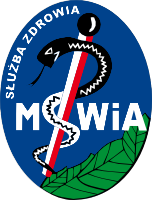 Samodzielny Publiczny Zakład Opieki ZdrowotnejMinisterstwa Spraw Wewnętrznych 
i Administracji w Białymstokuim. Mariana Zyndrama - Kościałkowskiego15-471 Białystok   ul. Fabryczna 27Tel:  (47) 710 41 00   fax: (47) 710 41 01NIP   542-25-13-061   REGON 050637922Lp.PARAMETR/WARUNEKWARTOŚĆ WYMAGANAWARTOŚĆ OFEROWANEGO PARAMETRU, OPISAĆ (wypełnia Wykonawca)OCENA  PUNKTOWA12345I.PARAMETRY TECHNICZNE/FUNKCJE PARAMETRY TECHNICZNE/FUNKCJE PARAMETRY TECHNICZNE/FUNKCJE PARAMETRY TECHNICZNE/FUNKCJE 1.   Produkt fabrycznie nowy, nieużywany do prezentacji, wyklucza się produkty demonstracyjne, rekondycjonowane, itd.TAK, podaćBez punktacji2.Oferowany model/nazwa handlowa,Producent, Rok produkcji (nie starszy niż rok 2024).TAK, podaćBez punktacji3.Komora przelotowa, dwudrzwiowa. Konstrukcja ze stali nierdzewnej, rama nośna i elementy konstrukcyjne wykonane ze stali nierdzewnej.TAK, podaćBez punktacji4.Drzwi przesuwne (otwierane na dół), z napędem elektrycznym, górna krawędź drzwi zabezpieczona odbojnikiem z elastycznego tworzywa typu guma, silikon. Zabezpieczone mechanizmem antyprzycieńciowym.TAK, podaćBez punktacji5.Wymiary zewnętrzne maksymalnie: (szer. x głęb. x wys.): 100cm x 90cm x 190cm.TAK, podaćBez punktacji6.Drzwi otwierane i zamykane automatycznie – po wciśnięciu odpowiedniego pola na panelu dotykowym  z napędem elektrycznym. Możliwość manualnego otwarcia drzwi w trybie awaryjnym, funkcja awaryjnego otwarcia drzwi zabezpieczona przełącznikiem kluczykowym.TAK, podaćBez punktacji7.Pojemność komory do 18 tac narzędziowych (3 tace na poziom)  o wym. zgodnych ze standardem DIN 1/1. Pojemność komory 430- 450 litrów. Komora wykonana ze stali nierdzewnej AISI 316LTAK, podaćBez punktacji8.Zasilanie i ogrzewanie elektrycznie (400V),  maksymalna pobierana moc urządzenia w zakresie 18,6-19,6  kWTAK, podaćBez punktacji9.Przeznaczona do mycia i dezynfekcji narzędzi chirurgicznych, kontenerów  narzędzi laparoskopowych.TAK, podaćBez punktacji10.Urządzenie kompatybilne z płynami myjącymi, dezynfekcyjnymi, neutralizującymi różnych producentów również w okresie gwarancji urządzeń.TAK, podać Bez punktacji11.Minimum 5 pomp detergentów zainstalowanych fabrycznie na stałe w urządzeniu (nie dopuszcza się zewnętrznych modułów dodatkowych) wraz z miernikami dozowanych środków chemicznych  i czujnikami powiadamiającymi o pustych zbiornikach detergentów. O minimalnym przepływie detergentu 250 ml/min.TAK, podaćBez punktacji12.Komora myjni, elementy funkcjonalne (ramiona spryskujące, przewody rurowe, elementy grzejne), obudowa, rama nośna i elementy konstrukcyjne – wykonanie ze stali nierdzewnej/kwasoodpornej.TAK, podaćBez punktacji13.Możliwość konfiguracji programów z zastosowaniem środków chemicznych dozowanych przez 5 różnych pomp detergentów dla każdego programu zawartego w sterowniku oddzielnie.TAK, podaćBez punktacji14.Trzy przyłącza wody wyposażone w przepływomierze: woda zimna, ciepła i zdemineralizowana. Napełnianie komory niezależne od ciśnienia wody - pomiar ilości każdej z wód przez niezależny miernik przepływu. Funkcja oszczędzania wody (możliwość zmniejszenia ilości wody dla małych wsadów).TAK, podaćBez punktacji15.Końcowe płukanie wodą uzdatnioną.TAK, podaćBez punktacji16.Spust wody z myjni po fazie procesu bez zastosowania pompy spustowej.TAK, podaćBez punktacji17.Konstrukcja i działanie myjni zgodne z Europejskim standardem EN1717 potwierdzone certyfikatem DVGW.TAK, podaćBez punktacji18.Odpływ z komory myjni wyposażony w potrójny system filtrowania o różnych gradacjach.TAK, podaćBez punktacji19.Konstrukcja sterownika umożliwiająca podłączenie komputera klasy PC, minimum 2 porty w standardzie USB SLAWE.TAK, podaćBez punktacji20.Konstrukcja sterownika umożliwiająca podłączenie zewnętrznego systemu dokumentacji cykli, minimum 2 porty w standardzie RS232.TAK, podaćBez punktacji21.Konstrukcja sterownika umożliwiająca podłączenie zewnętrznego nośnika pamięci, minimum 2 porty w standardzie USB HOST,  w tym jeden umieszczony bezpośrednio na panelu czołowym urządzenia.TAK, podaćBez punktacji22.Sterowanie i kontrola pracy urządzenia za pomocą sterownika mikroprocesorowego, kontrola temperatury za pomocą min. dwóch czujników PT 1000 umieszczonych w górnej części komory.TAK, podaćBez punktacji23.Optyczna informacja o błędach i awariach przez zmianę koloru podświetlania ekranu. Wbudowana inteligentna instrukcja obsługi w sterowniku wyświetlające przyczynę błędu i schemat postępowania, wraz z szczegółowym opisem czynności jakie powinny być wykonane przez operatora w celu usunięcia błędu i zakończenia procesu.TAK, podaćBez punktacji24.Rozbudowane oprogramowanie komputerowe do zarządzania myjnią, dające możliwość co najmniej:- możliwość wyboru sposobu dezynfekcji A0 lub czas- możliwość zmiany maksymalnego czasu napełniania wodą zimną, ciepłą i demineralizowaną- możliwość ustawienia twardości wody w stopniach francuskich- możliwość kalibracji czujników temperatury komory oraz czujnika temperatury powietrza- możliwość określenia ilości dozowanych środków w ml/fazęOferowane oprogramowanie oraz jego elementy, musi posiadać pełną funkcjonalność na standardowym koncie użytkownika systemu operacyjnego, lub pracować jako autoryzowana usługa serwisowa w systemie operacyjnym, w architekturze x64, w systemie minimum Windows 10 Proffesional.TAK/NIE, podać Tak - 10 pkt.Nie - 0 pkt.25.Inteligentny obieg wody w komorze realizowany przez 2 niezależne pomy obiegowe, możliwość konfiguracji pracy na jednej lub 2 pompach obiegowych w poszczególnych fazach procesu według potrzeb użytkownika.TAK, podaćBez punktacji26.Procesy realizowane automatycznie bez potrzeby ingerencji ze strony użytkownika.TAK, podaćBez punktacji27.Sterownik po stronie załadowczej i wyładowczej wyposażony w kolorowy ekran dotykowy (wybór funkcji poprzez naciśnięcie odpowiedniego pola na ekranie lub panelu dotykowym)TAK, podaćBez punktacji28.Wyświetlanie informacji o ewentualnych zakłóceniach w języku polskim wraz z szczegółowym opisem na wyświetlaczach – opis powinien zawierać powód wystąpienia błędu oraz proponowane czynności celem jego usunięcia.TAK, podaćBez punktacji29.Komunikaty wyświetlane na monitorze w języku polskim w postaci tekstowej.TAK, podaćBez punktacji30.Zabezpieczenie możliwości zmiany parametrów w postaci kodu. Możliwość pełnej edycji programów, jak i tworzenia nowych programów przez użytkownika bezpośrednio z panelu sterowania.TAK, podaćBez punktacji31.Programy mycia i dezynfekcji termicznej i termiczno-chemicznej.TAK, podaćBez punktacji32.Liczba programów mycia–dezynfekcji minimum 20, wybieranie potrzebnych programów z  ekranu dotykowego sterownika.TAK, podaćBez punktacji33.Sterownik urządzenia wyposażony w drukarkę parametrów procesu, (drukarka po stronie rozładowczej). Podłączona za pomocą zdublowanego portu równoległego (min. 2 porty pozwalające na pracę w przypadku uszkodzenia jednego z wyjść).TAK, podaćBez punktacji34.Zintegrowana suszarka z możliwością nastawy temperatury i czasu indywidualnie dla każdego procesu. Urządzenie wyposażone w kondensator pary chłodzony wodą do usuwania pary i wilgotności w fazie dezynfekcji oraz dla poprawy efektywności suszenia. Urządzenie wyposażone w czujnik wilgotności gwarantujący odpowiedni stopień wysuszenia wsadu. Urządzenie wyposażone w pojedynczy wentylator suszarki.TAK, podaćBez punktacji35.Suszarka wyposażona w filtr absolutny o przepustowości min. 300m3/godzinę.TAK, podaćBez punktacji36.Automatyczne monitorowanie różnicy ciśnień filtra jałowego – sygnalizacja stanu awaryjnego (np. zapchania filtra).TAK, podaćBez punktacji37.Powierzchnia czołowa myjni wykonana w sposób higieniczny łatwy do utrzymania w czystości (dopuszczone materiały na panelach czołowych szkło i metal, nie dopuszcza się obudowy wykonanej z tworzyw plastikowych) i możliwa do dezynfekcji. (Brak wystających śrub, klawiatur, za wyjątkiem włącznika głównego i przycisków bezpieczeństwa, niezbędne przyłącza zabezpieczone gumowymi osłonami). Przyciski bezpieczeństwa i włącznik odcięcia zasilania zarówno po stronie załadowczej, jak i wyładowczej.TAK, podaćBez punktacji38.System detekcji wózka wsadowego, zabezpieczenie przed uruchomieniem programu bez zainstalowanego wózka wsadowego. Możliwość przypisania konkretnego wózka do danego programu w celu zapobiegania stosowania niewłaściwych wózków wsadowych do zadanego programu.TAK, podaćBez punktacji39.Ramiona spryskujące zapewniające natrysk każdej mytej tacy. Ramiona spryskujące wyposażone w zdejmowalne zakończenia, umożliwiające dokładne oczyszczenie wnętrza (usunięcie pozostałości nici chirurgicznych, elementów igieł, itp.) poprzez możliwość przelotowego przepłukania każdego z ramion w celu zapewnienia eliminacji gromadzenia się zanieczyszczeń w zakończeniach ramion.TAK, podaćBez punktacji40.Energooszczędne oświetlenie elektryczne diodami LED wnętrza komory umożliwiające obserwację prawidłowości procesu mycia.TAK, podaćBez punktacji41.Komora bez elementów utrudniających utrzymanie czystości typu rolki kółka, wentylatory itp.TAK, podaćBez punktacji42.Przeszklone drzwi komory na całej powierzchni zewnętrznej ułatwiające utrzymanie czystości osadzone na ramie ze stali nierdzewnej.TAK, podaćBez punktacji43.Ilość pojemników na detergenty do umieszczenia wewnątrz urządzenia – minimum 4 pojemniki po 5 l każdy.TAK, podaćBez punktacji44.Konstrukcja urządzenia nie wymagająca stosowania specjalnych elementów montażowych lub konstrukcyjnych typu – cokół, fundament, wanna cokołowa.TAK, podaćBez punktacji45.Producent myjni zapewnia możliwość doposażenia myjni w akcesoria i specjalistyczny wózek wsadowy dedykowany do mycia narzędzi robotycznych DaVinci. W celu potwierdzenia spełnienia wymogu, załączyć do oferty oświadczenie producenta o spełnieniu wymogów dotyczących reprocesorowania narzędzi robotycznych zgodnie z wytycznymi producenta Robota da Vinci.TAK, podać Bez punktacji46.Wykonawca zapewni dostawę wraz z urządzeniem systemu monitorowania i rejestracji procesów oraz dokumentacji obiegu narzędzi.TAK/NIE, podaćTak - 10 pkt.Nie - 0 pkt.II.WYPOSAŻENIE MYJNIWYPOSAŻENIE MYJNIWYPOSAŻENIE MYJNIWYPOSAŻENIE MYJNI1.Wózek wsadowy do mycia i dezynfekcji narzędzi układanych na tacach narzędziowych o pojemności 15 tac DIN 1/1 (480x250x70 mm).Konstrukcja wózka zapewniająca mycie przedmiotów o wysokości większej niż wysokość pojedynczego poziomu mycia – demontaż wybranych poziomów mycia.Natrysk każdego poziomu z góry i z dołu za pomocą obrotowych ramion natryskowych. Przestrzeń użyteczna- robocza na każdym z poziomów umożliwiająca załadunek przedmiotu o wymiarach minimalnych  480x500x750mm)Ilość – 1 szt.TAK, podaćBez punktacji2.Wózek do za/rozładunku komory wyposażony w zbiornik do gromadzenia ociekającej wody, system dokowania do myjni, system blokowania transportowanego wózka przed wypadnięciem w płaszczyźnie pionowej i poziomej, z kołami skrętnymi z możliwością blokowaniaIlość – 2 szt.TAK, podaćBez punktacji3.Wózek wsadowy do mycia i dezynfekcji osprzętu narzędzi  laparoskopowych wyposażony w min. 75 przyłączy w tym min. 25 przyłączy typu luer lock. Wózek wyposażony w kółka ułatwiające załadunek do myjni. Wyposażony dodatkowo w dwa poziomy mycia o  użytecznej przestrzeni roboczej min 610x750x80mm. Wyposażony w system automatycznej identyfikacji. Ilość – 1 szt.TAK, podaćBez punktacji4.Wózek wsadowy do mycia kontenerów mieszczący 6 szt. kontenerów o wymiarach 300x600x150mm każdy wraz z pokrywami.Ilość – 1 szt.TAK, podaćBez punktacjiIII.POZOSTAŁE WYMAGANIAPOZOSTAŁE WYMAGANIAPOZOSTAŁE WYMAGANIAPOZOSTAŁE WYMAGANIA1.Gwarancja min. 24 miesiące, od daty instalacji i przekazania urządzenia, potwierdzonej protokołem zdawczo-odbiorczymTAK, podaćOkres gwarancji min. 24 miesiące – 0 pkt.Okres gwarancji min. 36 miesięcy – 20 pkt.2.Gwarancja obejmująca naprawy, konserwację, kalibrację myjni dezynfektorów  pod kątem dostosowania urządzeń do stosowanych u Zamawiającego preparatów dezynfekcyjnych, przeglądy wraz z materiałami w szczególności częściami zamiennymi i materiałami eksploatacyjnymi użytymi do napraw, przeglądów stanu technicznego, konserwacją, regulacją oraz praca i dojazd zespołu serwisowego w okresie gwarancyjnym obciążają Wykonawcę. Częstotliwość przeglądów okresowych zgodnie z zaleceniami producenta, lecz nie rzadziej niż 1 raz w roku (min. co 12 miesięcy). Podać liczbę przeglądów okresowych, zgodnie z zaleceniami producenta, w całym oferowanym okresie gwarancji.TAK, podaćBez punktacji3.Czas reakcji serwisu na zgłoszenie awarii w okresie gwarancji rozumiane jako stawienie się serwisanta w siedzibie Zamawiającego i przystąpienie do usunięcia wszelkich usterek – max. 2 dni robocze.TAK, podaćBez punktacji4.Czas oczekiwania na skuteczne usunięcie uszkodzenia (naprawa) wynosi:a) nie wymagającej importu części nie dłużej niż 5 dni roboczych, od dnia zgłoszenia awarii,b) wymagającej importu części nie dłużej niż 10 dni roboczych, od dnia zgłoszenia awarii.TAK, podaćBez punktacji5.Autoryzowany serwis gwarancyjny i pogwarancyjny na terenie Polski. Wpisać lub podać w formie załącznika ilość punktów serwisowych, nazwa serwisu, adres, nr telefonu, fax, adres e-mailTAK, podaćBez punktacji6.Dostępność części zamiennych oraz wyposażenia eksploatacyjnego min. 10 lat od daty uruchomienia.TAK, podaćBez punktacji7.Wykonawca zobowiązany jest do dostarczenia wraz z dostawą przedmiotu zamówienia wypełnionych paszportów technicznych z informacjami zawierającymi datę zainstalowania i termin następnego przeglądu.TAK, podaćBez punktacji8.Instrukcja obsługi w języku polskim dostarczana ze sprzętem w formie papierowej oraz w formie elektronicznej.TAK, podaćBez punktacji9.Dokumentacja techniczna „DTR" lub instalacyjna (wymagania instalacyjne) dostarczona wraz z urządzeniem. Wraz z urządzeniem dostarczenie kodów zapewniających pełny dostęp do konfiguracji programowej w pełnym zakresie, funkcji urządzenia i podłączeń dodatkowych modułów i systemów.  Zamawiający nie dopuszcza urządzeń, w których kody gwarantujące pełny dostęp do wszystkich funkcji urządzenia  łącznie z programowaniem, wygasają lub zmieniają się cyklicznie.TAK, podaćBez punktacji10.Szkolenie personelu medycznego i technicznego wraz z montażem i uruchomieniem urządzenia w terminie uwzględniającym czas pracy personelu obejmujące min.- zasady obsługi;- instrukcje dla użytkowników dotyczące sposobu korzystania ze sprzętu w celu zminimalizowania wpływu na środowisko w czasie instalacji, użytkowania, przeglądu i recyklingu/usunięcia, w tym instrukcje dotyczące sposobu ograniczenia do minimum zużycia energii, wody, zużywanych materiałów/elementów, emisji;- zalecenia dotyczące odpowiedniej konserwacji produktu, w tym informacje dotyczące części zamiennych podlegających wymianie, porady dotyczące utrzymania produktu w czystości;- regulacji i dostrajania parametrów sprzętu związanych z wykorzystaniem energii elektrycznej (na przykład tryb czuwania) w celu zoptymalizowania zużycia energii.TAK, podaćBez punktacji11.Dokumenty dopuszczające do obrotu na terenie RP zgodnie z Ustawą z dnia 7 kwietnia 2022 r. o wyrobach medycznych. Wykonawca załączy do oferty deklarację zgodności UE, certyfikat jednostki notyfikowanej.TAK, podaćBez punktacji12.Wykonawca po dokonaniu wizji lokalnej załączy do oferty oświadczenie, że zobowiązuje się do wykonania we własnym zakresie prac instalacyjnych/adaptacyjnych niezbędnych do montażu oraz instalacji przedmiotu zamówienia w pomieszczeniach wskazanych przez Zamawiającego, niezbędnych do zapewnienia prawidłowego funkcjonowania przedmiotu zamówienia.TAK, podaćBez punktacji13.Termin realizacji zamówienia (dostawy, instalacji i uruchomienia) - maksymalnie do 14 tygodni TAK, podaćBez punktacjiLp.PARAMETR/WARUNEKWARTOŚĆ WYMAGANAWARTOŚĆ OFEROWANEGO PARAMETRU, OPISAĆ (wypełnia Wykonawca)OCENA  PUNKTOWA12345I.PARAMETRY TECHNICZNE/FUNKCJE PARAMETRY TECHNICZNE/FUNKCJE PARAMETRY TECHNICZNE/FUNKCJE PARAMETRY TECHNICZNE/FUNKCJE 1. Produkt fabrycznie nowy, nieużywany do prezentacji, wyklucza się produkty demonstracyjne, rekondycjonowane itd.TAK, podaćBez punktacji2.Oferowany model/nazwa handlowa,Producent,Rok produkcji (nie starszy niż rok 2024).TAK, podaćBez punktacji3.Urządzenie spełniające wymagania wynikające z obowiązującej normy ISO 15883 cz. I i IV wraz z deklaracją zgodności CE. Spełnia wymogi europejskiej dyrektywy dotyczącej wyrobów medycznych 93/42/EEC.TAK, podaćBez punktacji4.Obudowa myjni wykonana ze stali malowanej proszkowo z elementami wykonanymi ze stali kwasoodpornej.TAK, podaćBez punktacji5.Dwie niezależne komory myjące wykonane z tworzywa sztucznego odpornego na działanie środków myjących i dezynfekcyjnych. TAK, podaćBez punktacji6.Pokrywa komory zawierająca uszczelnienie, wyposażona w natryskowe ramię obrotowe. TAK, podaćBez punktacji7.Myjnia składająca się z dwóch niezależnie działających sekcji: lewej i prawej, obsługiwanych przy pomocy wspólnego panelu sterowania. TAK, podaćBez punktacji8.Otwieranie komory bez używania rąk, za pomocą przycisku nożnego.Tak/Nie,podaćTak - 5 pkt.,      Nie - 0 pkt.9.System zamykania komory eliminujący ryzyko ewentualnego przytrzaśnięcia ręki, przy użyciu dwóch odległych od siebie przycisków. TAK, podaćBez punktacji10.Karbowane dno komory minimalizujące powierzchnię podparcia endoskopu. TAK, podaćBez punktacji11.Wewnątrz komory tuba do umieszczenia części inspekcyjnej endoskopu w sposób uniemożliwiający stykanie się jakiejkolwiek części endoskopu ze sobą.TAK, podaćBez punktacji12.Załadunek endoskopów od góry.TAK, podaćBez punktacji13.Komora zawiera minimum 7 przyłączy umożliwiających podłączenie każdego kanału endoskopu osobno, wraz z separatorem kanałów. TAK, podaćBez punktacji14.Różna kolorystyka każdego z przyłączy w celu ułatwienia jego identyfikacji.Tak/Nie, podaćTak - 5 pkt.,      Nie - 0 pkt.15.Mycie i dezynfekcja dwóch endoskopów w niezależnych komorach. TAK, podaćBez punktacji16.Możliwość uruchomienia procesu równocześnie w obu komorach lub asynchronicznie.Tak/Nie, podaćTak - 5 pkt.,      Nie - 0 pkt.17.Praca w szczelnym systemie zamkniętym z automatycznym procesem mycia 
i dezynfekcji. Blokada uniemożliwiająca otwarcie pokrywy w czasie trwania procesu.TAK, podaćBez punktacji18.Mycie i dezynfekcja wszystkich rodzajów i modeli endoskopów elastycznych, pochodzących od różnych producentów.TAK, podaćBez punktacji19.Automatyczna kontrola szczelności endoskopu w przebiegu całego procesu mycia i dezynfekcji.  TAK, podaćBez punktacji20.Automatyczna kontrola przepływu oraz ciśnienia niezależnie w każdym kanale endoskopu przez cały proces mycia i dezynfekcji.TAK, podaćBez punktacji21.Automatyczne rozpoznawanie i wykrywanie zablokowania kanału w trakcie całego procesu. TAK, podaćBez punktacji22.Wbudowany, całkowicie niezależny system monitorowania parametrów krytycznych, nadzorujący główny system sterujący (CPU) myjni. Rozwiązanie, które umożliwia podwójną kontrolę krytycznych parametrów procesu jak czas, temperatura i dozowanie preparatu dezynfekcyjnego.TAK, podaćBez punktacji23.Powtarzalny, dokładny pomiar temperatury procesu w tym przez niezależny system kontroli.TAK, podaćBez punktacji24.Powtarzalny i dokładny pomiar, kontrolujący osobno ilość jednorazowo dozowanego środka dezynfekcyjnego.TAK, podaćBez punktacji25.Wszystkie zdarzenia procesowe związane z nieprawidłowościami można zidentyfikować na podstawie wskazania na wyświetlaczu dotykowym.TAK, podaćBez punktacji26.Sygnalizacja dźwiękowa w przypadku wystąpienia nieprawidłowości podłączenia endoskopu.TAK, podaćBez punktacji27.Sygnalizacja dźwiękowa w przypadku wystąpienia blokady przepływu w kanale endoskopu.TAK, podaćBez punktacji28.Sygnalizacja dźwiękowa w przypadku spadku ciśnienia w jakimkolwiek kanale endoskopu poza ustalony zakres.TAK, podaćBez punktacji29.Minimum 6 pomp roztworów roboczych na jedną komorę, niezależnie, osobno dla każdego kanału endoskopowego.TAK, podaćBez punktacji30.Komora myjni wyposażona w specjalne podparcie wspomagające rozładunek endoskopu, zapobiegające wtórnej kontaminacji oraz uszkodzeniu instrumentu.TAK, podaćBez punktacji31.Mycie i płukanie wodą uzdatnioną, płukanie końcowe wodą zdemineralizowaną lub wodą zmiękczoną.TAK, podaćBez punktacji32.Urządzenia dostosowane do środków dezynfekcyjnych na bazie aldehydu glutarowego oraz kwasu nadoctowego.Tak/Nie, podaćTak - 5 pkt.,      Nie - 0 pkt.33.Myjnia zwalidowana z preparatami chemicznymi rekomendowanymi przez producenta. Wbudowany system RFiD zabezpieczający przed możliwością podłączenia niewłaściwych środków chemicznych.TAK, podaćBez punktacji34.Możliwość zaprogramowania autodezynfekcji termicznej i chemicznej.TAK, podaćBez punktacji35.Autodezynfekcja termiczna myjni nie dłuższa niż 90 min., autodezynfekcja chemiczna myjni nie dłuższa niż 30 min.TAK, podaćBez punktacji36.Program autodezynfekcji chemicznej dostosowany tylko do środka dezynfekcyjnego na bazie kwasu nadoctowego. Nie dopuszcza się urządzeń umożliwiających przeprowadzenie autodezynfekcji chemicznej z użyciem preparatu na bazie aldehydów.TAK, podaćBez punktacji37.Możliwość opóźnionego startu procesu mycia i dezynfekcji endoskopu oraz autodezynfekcji urządzenia.TAK, podaćBez punktacji38.Myjnia pracująca wyłącznie na automatycznie dozowanych koncentratach. Nie dopuszcza się myjni pracującej na środkach gotowych do użycia, wielokrotnego stosowania. TAK, podaćBez punktacji39.Miejsce na środki w oryginalnych kanistrach wewnątrz myjni, w specjalnej obejmie pozycjonującej kanistry w sposób zapobiegający rozlaniu środków.TAK, podaćBez punktacji40.Wewnętrzny wodny filtr bakteryjny 0,2 µm o polu powierzchni min. 2 300 cm2TAK, podaćBez punktacji41.Automatyczne przedmuchiwanie kanałów endoskopu.TAK, podaćBez punktacji42.Kolorystyczna informacja o aktualnym statusie urządzenia widoczna na pasku wskaźnikowym LED umieszczonym na obudowie myjni lub oświetleniu LED otaczającym przyciski do zamykania komory.TAK, podaćBez punktacji43.Możliwość podłączenia myjni-dezynfektora do zintegrowanego systemu komputerowego.  TAK, podaćBez punktacji44.Wymagana identyfikacja, oznakowanie endoskopów oraz użytkowników w oparciu o system kodów kreskowych.TAK, podaćBez punktacji45.Wbudowany laserowy czytnik kodów kreskowych umożliwiający identyfikację co najmniej 100 użytkowników, 200 endoskopów oraz 50 specjalistów.TAK, podaćBez punktacji46.Możliwość wprowadzania do systemu myjni danych identyfikacyjnych procesowanych endoskopów oraz użytkowników.TAK, podaćBez punktacji48.Minimum 2 programy mycia i dezynfekcji, maksymalny czas trwania procesu 29 minut.TAK, podaćBez punktacji49.Program w pełni automatycznego mycia z dezynfekcją z użyciem kwasu nadoctowego poniżej 24 min.Tak/Nie, podaćBez punktacji50.Program w pełni automatycznego mycia z dezynfekcją z użyciem aldehydu glutarowego poniżej 29 min.Tak/Nie, podaćBez punktacji51.Kolorowy wyświetlacz komunikatów graficznych oraz tekstowych w języku polskim. Przekątna wyświetlacza nie mniejsza niż 7’’.TAK, podaćBez punktacji52.Wbudowana drukarka parametrów procesu mycia i dezynfekcji. 
Na wydruku muszą znajdować się takie informacje jak:- parametry procesu;- nr urządzenia;- nr procesu;- wybrany program;- wybrana komora (lewa czy prawa);- data procesu;- data oraz godzina rozpoczęcia i zakończenia procesu;- czas trwania procesu;- używane kanały.  TAK, podaćBez punktacji53.Zasilanie elektryczne 220-240V, 50HzTAK, podaćBez punktacji54.Maksymalna moc urządzenia nieprzekraczająca 3,5 kW.TAK, podaćBez punktacji55.Wymiary myjni:-	szerokość (od frontu) maks. 100 cm,-	wysokość maks. 110 cm,- głębokość maks. 80 cm.TAK, podaćBez punktacji56.Zestaw przyłączy do endoskopów: - EG-580RD x 1; - EG-600WR x 1; - EC-600WI x 1; - EG-760CT x 1; - EC-760R-V/L x 1; - EC-760R-V/I x 1; - EG-760R x 1; - EG-740N x 1; - EB-580T x 1; - G-EYE 760R x 1.TAK, podaćBez punktacji57.Wykonawca zaprogramuje myjnię do pracy z posiadanymi przez Zamawiającego endoskopami. TAK, podaćBez punktacjiII.WYPOSAŻENIE DODATKOWEWYPOSAŻENIE DODATKOWEWYPOSAŻENIE DODATKOWEWYPOSAŻENIE DODATKOWE1.Zewnętrzny zmiękczacz wody z systemem trójstopniowej filtracji.TAK, podaćBez punktacji2.Zewnętrzny bojler z regulacją mocy do 6kW.TAK, podaćBez punktacjiIII.POZOSTAŁE WYMAGANIAPOZOSTAŁE WYMAGANIAPOZOSTAŁE WYMAGANIAPOZOSTAŁE WYMAGANIA1.Gwarancja min. 24 miesiące, od daty instalacji i przekazania urządzenia, potwierdzonej protokołem zdawczo-odbiorczymTAK, podaćOkres gwarancji min. 24 miesiące – 0 pkt.Okres gwarancji min. 36 miesięcy – 20 pkt.2.Gwarancja obejmująca naprawy, konserwację, przeglądy wraz z materiałami w szczególności częściami zamiennymi i materiałami eksploatacyjnymi użytymi do napraw, przeglądów stanu technicznego, konserwacją, regulacją oraz praca i dojazd zespołu serwisowego w okresie gwarancyjnym obciążają Wykonawcę. Częstotliwość przeglądów okresowych zgodnie z zaleceniami producenta, lecz nie rzadziej niż 1 raz w roku (min. co 12 miesięcy). Podać liczbę przeglądów okresowych, zgodnie z zaleceniami producenta, w całym oferowanym okresie gwarancji.TAK, podaćBez punktacji3.Czas reakcji serwisu na zgłoszenie awarii w okresie gwarancji rozumiane jako stawienie się serwisanta w siedzibie Zamawiającego i przystąpienie do usunięcia wszelkich usterek – max. 2 dni robocze.TAK, podaćBez punktacji4.Czas oczekiwania na skuteczne usunięcie uszkodzenia (naprawa) wynosi:a) nie wymagającej importu części nie dłużej niż 5 dni roboczych, od dnia zgłoszenia awarii,b) wymagającej importu części nie dłużej niż 10 dni roboczych, od dnia zgłoszenia awarii.TAK, podaćBez punktacji5.Autoryzowany serwis gwarancyjny i pogwarancyjny na terenie Polski. Wpisać lub podać w formie załącznika ilość punktów serwisowych, nazwa serwisu, adres, nr telefonu, fax, adres e-mailTAK, podaćBez punktacji6.Dostępność części zamiennych oraz wyposażenia eksploatacyjnego min. 10 lat od daty uruchomienia.TAK, podaćBez punktacji7.Wykonawca zobowiązany jest do dostarczenia wraz z dostawą przedmiotu zamówienia wypełnionych paszportów technicznych z informacjami zawierającymi datę zainstalowania i termin następnego przeglądu.TAK, podaćBez punktacji8.Instrukcja obsługi w języku polskim dostarczana ze sprzętem w formie papierowej oraz w formie elektronicznej.TAK, podaćBez punktacji9.Dokumentacja techniczna „DTR" lub instalacyjna (wymagania instalacyjne) dostarczona wraz z urządzeniem.TAK, podaćBez punktacji10.Szkolenie personelu medycznego i technicznego wraz z montażem i uruchomieniem urządzenia w terminie uwzględniającym czas pracy personelu obejmujące min.- zasady obsługi;- instrukcje dla użytkowników dotyczące sposobu korzystania ze sprzętu w celu zminimalizowania wpływu na środowisko w czasie instalacji, użytkowania, przeglądu i recyklingu/usunięcia, w tym instrukcje dotyczące sposobu ograniczenia do minimum zużycia energii, wody, zużywanych materiałów/elementów, emisji;- zalecenia dotyczące odpowiedniej konserwacji produktu, w tym informacje dotyczące części zamiennych podlegających wymianie, porady dotyczące utrzymania produktu w czystości;- regulacji i dostrajania parametrów sprzętu związanych z wykorzystaniem energii elektrycznej (na przykład tryb czuwania) w celu zoptymalizowania zużycia energii.TAK, podaćBez punktacji11.Dokumenty dopuszczające do obrotu na terenie RP zgodnie z Ustawą z dnia 7 kwietnia 2022 r. o wyrobach medycznych. Wykonawca załączy do oferty deklarację zgodności UE, certyfikat jednostki notyfikowanej.TAK, podaćBez punktacji12.Wykonawca po dokonaniu wizji lokalnej załączy do oferty oświadczenie, że zobowiązuje się do wykonania we własnym zakresie prac instalacyjnych/adaptacyjnych niezbędnych do montażu oraz instalacji przedmiotu zamówienia w pomieszczeniach wskazanych przez Zamawiającego, niezbędnych do prawidłowego funkcjonowania przedmiotu zamówienia.TAK, podaćBez punktacji13.Termin realizacji zamówienia (dostawy, instalacji i uruchomienia) - maksymalnie do 14 tygodniTAK, podaćBez punktacjiNazwa sprzętu medycznegoNazwa, producent,nr katalogowy/w przypadku, gdy poszczególne elementy składowe urządzenia zawierają własne nr katalogowe, należy podać te numery/Ilośćw szt.Wartość w złnettoStawka podatku VATWartość w zł bruttoMyjnia  dezynfektor                       z  wyposażeniem1Nazwa sprzętu medycznegoNazwa, producent,nr katalogowy/w przypadku, gdy poszczególne elementy składowe urządzenia zawierają własne nr katalogowe, należy podać te numery/Ilośćw szt.Wartość w złnettoStawka podatku VATWartość w zł bruttoMyjnia dezynfektor do endoskopów giętkich1…………………………………… zł netto, słownie: (…………………………………………………………………………….)…………………………………… zł brutto, słownie: (……………………………………………………..…………………….)ZAMAWIAJĄCY:WYKONAWCA:Samodzielny Publiczny Zakład Opieki Zdrowotnej Ministerstwa Spraw Wewnętrznych                                   i Administracji w Białymstoku
 im. Mariana Zyndrama-Kościałkowskiegoul. Fabryczna 27, 15-471 Białystok……………………………………………………………(nazwa i adres Wykonawcy)Lp.Nazwa sprzętu medycznego określona w nazwie pakietu w Załączniku nr 1 SWZNazwa własna/ model/ producentIlośćRok produkcjiNumer fabryczny/seryjnyUwagi1.2.3.4.5.ZAMAWIAJĄCY                                    (przedstawiciel Działu Administracyjno-Technicznego)UŻYTKOWNIK                  (jednostka organizacyjna szpitala)WYKONAWCA(dostawca sprzętu)………………………………………………(podpis)……………………………………………(podpis)……………………………………………(podpis)ZAMAWIAJĄCY:WYKONAWCA:Samodzielny Publiczny Zakład Opieki Zdrowotnej Ministerstwa Spraw Wewnętrznych                                   i Administracji w Białymstoku im. Mariana Zyndrama-Kościałkowskiegoul. Fabryczna 27, 15-471 Białystok……………………………………………………………(nazwa i adres Wykonawcy)Lp.Osoba uczestnicząca w szkoleniu – personel Zamawiającego(imię i nazwisko)Podpis1.2.3.4.5.6.7.8.9.10.ZAMAWIAJĄCY                                    (przedstawiciel Działu Administracyjno-Technicznego)UŻYTKOWNIK(przedstawiciel komórki  organizacyjnej Szpitala)WYKONAWCA(dostawca sprzętu)………………………………………………(podpis)……………………………………………(podpis)……………………………………………(podpis)Pełna nazwa WykonawcySiedziba (ulica, miejscowość)NIPOsoby uprawnione do ReprezentacjiPełna nazwa WykonawcySiedziba (ulica, miejscowość)Roboty budowlane, dostawy, usługi, które będą wykonywane przez WykonawcęUwaga: Niniejsze zobowiązanie wypełnia podmiot trzeci w przypadku, gdy wykonawca polega na zdolnościach technicznych lub zawodowych lub sytuacji finansowej lub ekonomicznej podmiotów udostępniających zasoby w celu potwierdzenia spełniania warunków udziału w postępowaniu.Lp.Podmioty należące do grupy kapitałowej1234